PATVIRTINTAKalvarijos vietos veiklos grupės valdybos2012 m. gegužės 31 d.  posėdžio protokolu Nr. T-04 BENDROSIOS TAISYKLĖS PAREIŠKĖJAMS, TEIKIANTIEMS VIETOS PROJEKTŲ PARAIŠKAS PAGAL VIETOS PLĖTROS STRATEGIJĄ „KALVARIJOS VIETOS VEIKLOS GRUPĖS TERITORIJOS VIETOS PLĖTROS STRATEGIJA 2007 – 2013 m.“	I. BENDROSIOS NUOSTATOS1.	Bendrosios taisyklės pareiškėjams, teikiantiems vietos projektų paraiškas pagal vietos plėtros strategiją (toliau – Taisyklės), skirtos pareiškėjams, teikiantiems vietos projektų paraiškas Kalvarijos vietos veiklos grupei vietos plėtros strategijai (toliau – strategija) „Kalvarijos vietos veiklos grupės teritorijos vietos plėtros strategija 2007 – 2013 m.“ įgyvendinti.2.	Šios Taisyklės parengtos vadovaujantis Vietos plėtros strategijų, įgyvendinamų pagal Lietuvos kaimo plėtros 2007–2013 metų programos krypties „Leader metodo įgyvendinimas“ priemonę „Vietos plėtros strategijų įgyvendinimas“, administravimo taisyklėmis, patvirtintomis Lietuvos Respublikos žemės ūkio ministro . spalio 28 d. įsakymu Nr. 3D-578 (Žin., 2008, Nr. 126-4817; 2009, 114-4869; 2010, Nr. 145-7465) (toliau – VPS administravimo taisyklės), Lietuvos kaimo plėtros 2007–2013 metų programos administravimo taisyklėmis, patvirtintomis Lietuvos Respublikos žemės ūkio ministro 2007 m. balandžio 6 d. įsakymu Nr. 3D-153 (Žin., 2007, Nr. 41-1562; 2012, Nr. 19-830) (toliau – Programos administravimo taisyklės), ir Lietuvos kaimo plėtros 2007–2013 metų programos III krypties priemonių įgyvendinimo taisyklėmis (toliau – III krypties priemonių įgyvendinimo taisyklės): Lietuvos kaimo plėtros 2007–2013 metų programos priemonės „Kaimo atnaujinimas ir plėtra“ įgyvendinimo taisyklėmis (Leader metodu), patvirtintomis Lietuvos Respublikos žemės ūkio ministro 2009 m. sausio 6 d. įsakymu Nr. 3D-6 (Žin., 2009, Nr. 3-57; 2011, Nr. 12-550).II. SUTRUMPINIMAI IR SĄVOKOS3.	Taisyklėse vartojami sutrumpinimai ir sąvokos:Agentūra – Nacionalinė mokėjimo agentūra prie Žemės ūkio ministerijos.Agentūros KPŽPD – Agentūros Kaimo plėtros ir žuvininkystės programų departamentas.TERPAS – Agentūros KPŽPD Marijampolės paramos administravimo skyrius.   – centrinė perkančioji organizacija. CPVA – Centrinė projektų valdymo agentūra.ES – Europos Sąjunga.EŽŪFKP – Europos žemės ūkio fondas kaimo plėtrai.Ministerija – Lietuvos Respublikos žemės ūkio ministerija.Programa – Lietuvos kaimo plėtros 2007–2013 metų programa.VVG – vietos veiklos grupė (-ės).Didžiausiasis įkainis – įkainis, nustatytas vadovaujantis Tinkamų finansuoti išlaidų  pagal Lietuvos kaimo plėtros 2007–2013 metų programos priemones didžiausių įkainių nustatymo metodika, patvirtinta Lietuvos Respublikos žemės ūkio ministro . liepos 11 d. įsakymu Nr. 3D-330 (Žin., 2007, Nr. 78-3158; 2008, Nr. 122-4638), pagal kurį apskaičiuojama didžiausia mokėtina paramos suma. Didžiausiasis įkainis nustatomas litais be pridėtinės vertės mokesčio.Kaimo bendruomenė – kaimo vietovės gyventojai, susieti bendrais  gyvenimo kaimynystėje poreikiais ir interesais. Kaimo bendruomenė, siekianti gauti finansinę paramą, turi  Lietuvos Respublikos asociacijų įstatymo (Žin., 2004, Nr. 25-745) arba Lietuvos Respublikos viešųjų įstaigų įstatymo (Žin., 1996, Nr. 68-1633; 2004, Nr. 25-752) nustatyta tvarka įsteigti bendruomeninę organizaciją, kurios paskirtis – per iniciatyvas įgyvendinti viešuosius interesus, susijusiu su gyvenimu kaimynystėje.Kaimo vietovė – kaimas, miestelis ar miestas, kurio gyventojų skaičius neviršija šešių tūkstančių.Lėšos vietos projektui įgyvendinti – pagal vietos projekto vykdymo sutartį vietos projektui įgyvendinti skiriamos lėšos iš paramos vietos plėtros strategijai įgyvendinti.Neplaninė vietos projekto įgyvendinimo patikra vietoje – vietos plėtros strategijos vykdytojo nustatyta tvarka paskirtų atsakingų asmenų ir (arba) Agentūros atliekamas vietos projekto paraiškos, vietos projekto vykdytojo mokėjimo prašymo, vietos projekto įgyvendinimo ataskaitos duomenų ir dokumentų patikrinimas vietos projekto įgyvendinimo vietoje įtarus, kad pareiškėjo arba vietos projekto vykdytojo teikiama informacija yra netiksli, neišsami ar klaidinanti.Parama vietos plėtros strategijai įgyvendinti (toliau – parama strategijai įgyvendinti) – EŽŪFKP ir bendrojo finansavimo lėšos iš Lietuvos Respublikos valstybės biudžeto, skirtos vietos plėtros strategijai įgyvendinti.Planinė vietos projekto įgyvendinimo patikra vietoje – vietos plėtros strategijos vykdytojo nustatyta tvarka paskirtų atsakingų asmenų ir (arba) Agentūros atliekamas vietos projekto paraiškos, vietos projekto vykdytojo mokėjimo prašymo, vietos projekto įgyvendinimo ataskaitos duomenų ir dokumentų patikrinimas vietos projekto įgyvendinimo vietoje.Specialiosios taisyklės pareiškėjams – vietos plėtros strategijos vykdytojo patvirtintos taisyklės pareiškėjams, teiksiantiems vietos projektų paraiškas pagal priemones, kurias reglamentuoja strategija ir Programa, bei pareiškėjams, teiksiantiems vietos projektų paraiškas pagal priemones, kurių nereglamentuoja Programa, tačiau reglamentuoja vietos plėtros strategija.Vietos plėtros strategija (toliau – strategija) – dokumentas, kuriame pateikta VVG teritorijos socialinės ir ekonominės situacijos ir gyventojų poreikių analizė, VVG misija, kaimo vietovių plėtros vizija, prioritetai, tikslai, jų įgyvendinimo priemonės, veiklos sritys ir rekomenduojami veiksmai naudojant vietovės išteklius, viešąją paramą ir telkiant VVG, kaimo bendruomenių ir kitų kaimo gyventojų pastangas. Vietos plėtros strategijos įgyvendinimo laikotarpis (toliau – strategijos įgyvendinimo laikotarpis) – laikotarpis nuo paraiškos įgyvendinti strategiją užregistravimo Agentūroje dienos iki paskutinio mokėjimo prašymo pateikimo Agentūrai dienos, bet ne vėliau kaip iki 2015m. rugsėjo 1 d. Vietos plėtros strategijos vykdytojas (toliau – strategijos vykdytojas) – VVG, kuri, pateikusi paraišką įgyvendinti strategiją, gauna arba yra gavusi paramą strategijai įgyvendinti. Vietos projektas – pareiškėjo vietos veiklos grupei teikiamas strategiją atitinkantis verslo planas ir (arba) vietos projekto paraiška , kuriuose nurodomi planuojamos veiklos tikslai, uždaviniai ir pagrindžiamos jiems įgyvendinti reikalingos išlaidos. Vietos projekto paraiška – vietos plėtros strategijos vykdytojo parengtas dokumentas, kurį turi užpildyti ir strategijos vykdytojui pateikti pareiškėjas, siekiantis gauti lėšų vietos projektui įgyvendinti.Vietos projekto vykdymo sutartis – lėšų vietos projektui, įgyvendinamam pagal vietos plėtros strategiją, skyrimo trišalė sutartis, kuria nustatomos lėšų šiam projektui įgyvendinti išmokėjimo ir vietos projekto vykdymo sąlygos. Vietos projekto vykdymo sutarties šalys – strategijos vykdytojas, vietos projekto vykdytojas ir Agentūra.Vietos projekto vykdytojas – pareiškėjas, kuris, pateikęs vietos projekto paraišką, gauna arba yra gavęs lėšų vietos projektui įgyvendinti. Vietos valdžios atstovas – VVG teritorijoje veikiančios savivaldybės tarybos deleguotas asmuo, VVG valdymo organe, turinčiame sprendimų priėmimo teisę, atstovaujantis jį delegavusios savivaldybės interesams.Vietos veiklos grupė – ribotos civilinės atsakomybės viešasis juridinis asmuo, kurio valdymo organas, turintis sprendimų priėmimo teisę, atstovauja įvairių VVG teritorijos gyventojų interesams, t. y. ne mažiau kaip 50 proc. valdymo organo narių sudaro, socialinių ir kitų partnerių, taip pat jų asociacijų atstovai, iki 25 proc. – verslo atstovai ir iki 25 proc. – vietos valdžios atstovai. Vietos veiklos grupės teritorija – kaimo vietovė, kurios gyventojų skaičius yra nuo 5 tūkst. iki 150 tūkst., įskaitant mažus miestelius, taip pat miestus, kurių gyventojų skaičius neviršija 6 tūkst. ir kurioje gyvenančių ir (arba) veikiančių asmenų interesams tenkinti įsteigta VVG.4.	Kitos šiose Taisyklėse vartojamos sąvokos suprantamos taip, kaip jas apibrėžia Programa,  administravimo taisyklės, III krypties priemonių įgyvendinimo taisyklės, Programos administravimo taisyklės, ir kiti teisės aktai.III. INFORMACIJA APIE STRATEGIJĄ5.	Kviečiama teikti vietos projektų paraiškas pagal „Kalvarijos vietos veiklos grupės teritorijos vietos plėtros strategija 2007 – 2013 m.“ strategiją, kurios prioritetai, pagrindiniai tikslai ir uždaviniai, remiamos veiklos sritys yra šie: I. PRIORITETAS. GYVENAMOSIOS APLINKOS GERINIMAS IR VIEŠOJO GYVENIMO STIPRINIMAS.Tikslas. Pagerinti gyvenimo ir veiklos sąlygas Kalvarijos VVG teritorijoje, siekiant geresnės gyvenimo kokybės ir didesnės socialinės sanglaudos.I.I. Priemonė. Kaimo atnaujinimas ir plėtra.I.I.1. Veiklos sritis. Viešųjų erdvių ir lankytinų vietų sutvarkymas. Maksimali paramos suma iki 300 tūkst. Lt. 1 projektui.I.I.2. Veiklos sritis. Inžinerinės infrastruktūros kaimo vietovėse atnaujinimas ir kūrimas. Maksimali paramos suma 200 tūkst. Lt. 1 projektui.I.I.3. Veiklos sritis. Viešosios paskirties pastatų išsaugojimas ir pritaikymas visuomenės poreikiams. Maksimali paramos suma iki 350 tūkst. Lt. 1 projektui.I.I. 4. Veiklos sritis. Kaimo vietovėje esančių privačių pastatų grupės eksterjero (išorės) atnaujinimas. Maksimali paramos suma iki 200 tūkst. Lt. 1 projektui.II. PRIORITETAS. KALVARIJOS VVG TERITORIJOS GYVENTOJŲ SUTELKTUMO IR TAPATUMO STIPRINIMAS.Tikslas. Stiprinti vietos socialinį kapitalą ir išlaikyti krašto savitumą, skatinti VVG teritorijoje veikiančių organizacijų partnerystę. II.I. Priemonė. Įvairių vietos gyventojų grupių įtraukimas į bendrą veiklą ir jų bendradarbiavimo skatinimas.II.I.1. Veiklos sritis. Jaunimo ir moterų užimtumui skatinti skirti projektai. Maksimali paramos suma - 30 tūkst. Lt. 1 projektui.II.I.2. Veiklos sritis. Gyventojų grupių ir organizacijų bendradarbiavimo projektai. Maksimali paramos suma - 30 tūkst. Lt. 1 projektui.II.II. Priemonė. Krašto kultūros ir tradicijų puoselėjimas.II.II.1. Veiklos sritis. Tradiciniai krašto renginiai. Maksimali paramos suma - 40 tūkst. Lt. 1 projektui.II.II.2. Veiklos sritis. Krašto kultūrą puoselėjančių organizacijų veiklos skatinimo projektai. Maksimali paramos suma - 40 tūkst. Lt. 1 projektui.II.II.3. Kultūriniai – edukaciniai projektai. Maksimali paramos suma - 40 tūkst. Lt. 1 projektui.Strategijos finansavimo šaltiniai yra šie: paramos lėšos (EŽUFKP ir bendrojo finansavimo lėšos), savivaldybės disponuojamos lėšos, pareiškėjo lėšos (tame tarpe – įnašas natūra). Parama skirta Lietuvos Respublikos žemės ūkio ministro 2009 m. gegužės 6 d. įsakymu Nr. 3D-324 „Dėl Vietos plėtros strategijų, kurioms skiriama parama pagal Lietuvos kaimo plėtros 2007–2013 metų programos priemonę „Vietos plėtros strategijų įgyvendinimas“ sąrašo patvirtinimo“ (Lietuvos Respublikos žemės ūkio ministro 2009 m. gegužės 28 d. įsakymo Nr. 3D-381 redakcija).Paraiškos kodas VPSI-4-08-02 . Strategijai „Kalvarijos vietos veiklos grupės teritorijos vietos plėtros strategija 2007 – 2013 m.“ įgyvendinti skirta paramos suma – 6 640 000 Lt.IV. KVIETIMAS TEIKTI VIETOS PROJEKTŲ PARAIŠKAS6. Kvietimo teikti vietos projektų paraiškas  spausdinamas laikraštyje „Suvalkietis“ ir Agentūros www.nma.lt interneto tinklalapiuose. Vietos projektų  priimamos iki  teikti vietos projektų  nurodytos paskutinės vietos projektų  pateikimo darbo dienos pabaigos.V. VIETOS PROJEKTO PARAIŠKOS PILDYMAS, TEIKIMAS IR REGISTRAVIMAS7. Vietos projektų paraiškų formos pagal kiekvieną iš strategijoje numatytų priemonių pateikiamos kartu su specialiosiomis taisyklėmis pareiškėjams. Vietos projektų paraiškų formos skelbiamos Agentūros interneto tinklalapyje www.nma.lt ir strategijos vykdytojo tinklalapyje www.kalvarijosvvg.lt.8. Pildant vietos projektų paraiškas, turi būti laikomasi Programos administravimo taisyklių bendrųjų ir šių principų:8.1. pareiškėjai teikia vietos projektų paraiškas strategijos vykdytojui, atsižvelgdami į vietos projekto įgyvendinimo vietą ir strategijos vykdytojo teritoriją;8.2. vietos projekto paraiška turi būti užpildyta aiškiai, siekiant palengvinti jos vertinimą. Turi būti pateikiama išsami informacija, ypač apie tai, kaip vietos projektas prisidės prie strategijos įgyvendinimo, kokia bus jo nauda;8.3. vietos projekto paraiška turi būti pildoma lietuvių kalba. Kita kalba užpildytos vietos projekto paraiškos nepriimamos.9. Vietos projekto paraišką pateikusiam pareiškėjui ir (arba) įgaliotam asmeniui įteikiamas vietos projekto paraiškos registravimą įrodantis raštas.10. Strategijos vykdytojo parengtose specialiosiose taisyklėse pareiškėjams nurodyta, kokius dokumentus pareiškėjai turi pridėti prie užpildytos vietos projekto paraiškos. Pareiškėjas su vietos projekto paraiška ir privalomais pateikti dokumentais gali pateikti kitus papildomus dokumentus, kurie, jo manymu, gali būti svarbūs vertinant vietos projektą.11. Vietos projektų  kartu su reikalaujamais priedais iš pareiškėjų priima ir registruoja strategijos vykdytojo paskirtas atsakingas asmuo  teikti vietos projektų   nurodytu (-ais) adresu (-ais). 12. Vietos projektų paraiškos gali būti įteiktos pareiškėjo asmeniškai (jei pareiškėjas yra juridinis asmuo, vietos projekto paraišką gali įteikti juridinio asmens vadovas arba jo įgaliotas asmuo (tokiu atveju išduodamas įgaliojimas patvirtinamas juridinio asmens vadovo parašu ir antspaudu (jei toks yra), jeigu specialiosiose taisyklėse pareiškėjams nenurodyta kitaip. Kitais būdais (pvz., atsiųsta registruotu laišku faksu arba elektroniniu paštu arba įteiktos pašto kurjerio) arba kitais adresais pateiktos vietos projektų paraiškos turi būti nepriimamos.13. Turi būti pateikiamas vienas vietos projekto paraiškos originalas, kurio pirmajame puslapyje nurodoma ORIGINALAS, vietos projekto paraiškos kopija, kurios pirmajame puslapyje nurodoma KOPIJA, ir vietos projekto paraiškos versija elektronine laikmena. Kiekvienas bylos puslapis turi būti sunumeruotas. Pateikiamos vietos projekto paraiškos ir jos priedų originalas ir kopija turi būti įsegta į atskirus segtuvus, jeigu specialiosiose taisyklėse pareiškėjams nenurodyta kitaip. 14. Kiekvienas vietos projekto paraiškos ir pridedamų dokumentų originalo lapas turi būti patvirtintas pareiškėjo šia tvarka:14.1. kai vietos projekto paraišką teikia juridinis asmuo – kiekvienas vietos projekto paraiškos ir pridedamų dokumentų originalo lapas turi būti patvirtintas pareiškėjo antspaudu, o paskutinis vietos projekto paraiškos lapas pasirašytas pareiškėjo vadovo ar jo įgalioto asmens parašu ir antspaudu, jei pareiškėjas tokį privalo turėti;14.2. jei pareiškėjas – juridinis asmuo neprivalo turėti antspaudo, kiekvienas vietos projekto paraiškos ir pridedamų dokumentų originalo lapas turi būti patvirtintas pareiškėjo vadovo ar jo įgalioto asmens parašu.15. Vietos projekto  originalo ir jos kopijos turinys privalo sutapti. Jeigu vietos projekto paraiškos originalo ir jos kopijos turinys, įskaitant visus priedus, nesutampa, strategijos vykdytojas turi vadovautis vietos projekto paraiškos originalu.16. Užregistravus vietos projekto paraišką, pareiškėjas negali teikti papildomos informacijos, jei jos nepareikalauja strategijos vykdytojas (išskyrus informaciją apie pasikeitusius kontaktinius duomenis ir 17 punkte nurodytus atvejus). Į papildomą informaciją, kurią pareiškėjas pateikia savo iniciatyva, vietos projekto paraiškos vertinimo ir atrankos metu neatsižvelgiama. 17. Pareiškėjas, esant svarbioms aplinkybėms, papildomą informaciją, susijusią su vietos projektu, savo iniciatyva gali teikti ir po vietos projekto  pateikimo strategijos vykdytojui dienos, tačiau tik iki tinkamumo skirti lėšas vietos projektui įgyvendinti vertinimo pradžios. Pateikiant papildomus dokumentus būtina raštu paaiškinti, dėl kokių priežasčių dokumentai nepateikti kartu su vietos projekto paraiška (pvz.: pateikiami finansiniai dokumentai, atlikta nekilnojamojo turto teisinė registracija, įvyko sandoris, kuris nenumatytas verslo plane, bet turintis įtakos ūkio subjekto ekonominiam gyvybingumui, kiti dokumentai, turintys įtakos ekonominiam gyvybingumui ar kitaip lemiantys  tinkamumą paramai gauti ir pan.).18. Numatytos investicijos ir prašoma paramos suma po vietos projekto paraiškos pateikimo iki sprendimo priėmimo skirti paramą gali būti keičiama pasikeitus teisės aktams, kuriais keičiamas paramos intensyvumas, tačiau didžiausia paramos suma vienam vietos projektui negali viršyti Specialiosiose taisyklėse pareiškėjams nustatytos sumos. 19. Visos vietos projektų paraiškos, gautos po  teikti vietos projektų paraiškas nustatytos dienos ir valandos, atmetamos, išskyrus nenugalimos jėgos (force mojeure) atvejus.20. Pareiškėjas po vietos projekto paraiškos užregistravimo turi teisę raštu pranešti strategijos vykdytojui apie pateiktos vietos projekto paraiškos atšaukimą ir pateikti naują vietos projekto paraišką kvietimo teikti vietos projektų paraiškas metu.VI. VIETOS PROJEKTų PARAIŠKų VertinimO ORGANIZAVIMAS21. Vietos projektų paraiškas vertina strategijos vykdytojo paskirti vietos projektų paraiškų vertintojai, vadovaudamiesi strategijos vykdytojo parengtų bendrųjų ir specialiųjų taisyklių pareiškėjams nuostatomis. Vietos projektų paraiškų vertintojais negali būti skiriami strategijos vykdytojo valdymo organo nariai.22. Vietos projekto paraiškos vertinimo proceso etapai:22.1. administracinės atitikties vertinimas;22.2. pirmumo vertinimas;22.3. tinkamumo skirti lėšas vietos projektui įgyvendinti vertinimas.. VIETOS PROJEKTŲ ADMINISTRACINĖS ATITIKTIES VERTINIMAS23. Strategijos vykdytojas, surinkęs vietos projektų paraiškas, rengia administracinį vietos projektų paraiškų vertinimą.24. Tuo atveju, jei atliekant vietos projektų paraiškų administracinės atitikties tikrinimą yra nustatoma, kad pareiškėjas pateikė ne visus vietos projekto paraiškoje nurodytus dokumentus ir (arba) vietos projekto paraiška netinkamai užpildyta, pareiškėjo prašoma pateikti trūkstamus dokumentus ir (arba) patikslintus duomenis ir nustatomas terminas, per kurį pareiškėjas turi trūkstamus dokumentus ir (arba) patikslintus duomenis pateikti.25. Jei pareiškėjas per nustatytą terminą prašomų dokumentų ir (arba) duomenų nepateikia arba pateikia ne visus prašomus dokumentus ir (arba) duomenis, strategijos vykdytojas priima sprendimą atmesti vietos projekto paraišką. Tuo atveju, kai vietos projekto paraiška neatitinka esminių vietos projekto paraiškai keliamų reikalavimų (pateikta vietos projekto paraiška neatitinka specialiosiose taisyklėse nustatytos vietos projekto paraiškos formos, vietos projekto paraiška užpildyta ne lietuvių kalba, nespausdinta), strategijos vykdytojas gali priimti sprendimą atmesti vietos projekto paraišką neprašydamas pareiškėjo pateikti trūkstamus dokumentus ir (arba) patikslintus duomenis.26. Priėmęs sprendimą atmesti vietos projekto paraišką dėl administracinės atitikties reikalavimų neatitikimo, Strategijos vykdytojas per 5 darbo dienas nuo priimto sprendimo atmesti vietos projekto paraišką parengia ir pareiškėjui registruotu laišku išsiunčia raštą apie vietos projekto paraiškos atmetimą, nurodydamas vietos projekto paraiškos atmetimo priežastis.27. Administracinės atitikties vertinimas gali būti atliekamas ir prieš užregistruojant vietos projekto paraišką, kuris negali trukti ilgiau kaip 1 darbo diena. Administracinės atitikties tikrinimo metu nustatoma, ar vietos projekto paraiška yra tinkamai užpildyta ir ar pateikti visi reikalaujami dokumentai. Jeigu atliekant administracinės atitikties tikrinimą yra nustatoma, kad pateikti ne visi reikalaujami dokumentai ir (arba) vietos projekto paraiška užpildyta netinkamai, vietos projekto paraiška neužregistruojama ir strategijos vykdytojas pareiškėjui įteikia pranešimą, kuriame nurodomos vietos projekto paraiškos neužregistravimo priežastys.28. Informacija apie administracinės atitikties vertinimo reikalavimus atitikusias vietos projektų  skelbiama internetiniame puslapyje www.kalvarijosvvg.lt. Vietos projekto paraiškai atitikus visus administracinės atitikties reikalavimus, ji teikiama tinkamumo vertinimui.VIII. VIETOS projektŲ PIRMUMO VERTINIMAS29. Vietos projektų sugrupavimas pagal pirmumo reikalavimus atliekamas po administracinės atitikties vertinimo. Vietos projektai pagal pirmumą pradedami grupuoti nuo pirmojo reikalavimo.30. Vietos projektų paraiškų pirmumo vertinimo metu siekiama nustatyti, kurios iš pateiktų vietos projektų paraiškų geriausiai atitinka Specialiosiose taisyklėse nurodytus pirmumo kriterijus.31. Tuo atveju, kai tinkamumo skirti lėšas vietos projektui įgyvendinti atitinkančių vietos projektų paraiškų prašomos paramos suma ženkliai viršija planuojamą paskirstyti paramos sumą, strategijos vykdytojas sugrupuoja paraiškas pagal pirmumo kriterijus.32. Pirmumo kriterijai, pagal kuriuos atliekamas vietos projektų paraiškų grupavimas, nurodomi specialiosiose taisyklėse pareiškėjams.  33. Vietos projektų pirmumo vertinimas gali būti neatliekamas tuo atveju, jei bendra pareiškėjų prašomos paramos suma yra mažesnė arba lygi kvietimui teikti vietos projektų paraiškas planuojamai skirti  paramos sumai.34. Vietos projektų pirmumo vertinimas turi užtrukti ne ilgiau kaip 10 darbo dienų nuo visų vietos projektų paraiškų administracinės atitikties vertinimo pabaigos.IX. TINKAMUMO SKIRTI LĖŠAS VIETOS PROJEKTUI ĮGYVENDINTI VERTINIMAS35. Tinkamumo skirti lėšas vietos projektui įgyvendinti vertinimo metu nustatoma ar vietos projekto paraiška yra tinkama finansuoti pagal strategiją, nustatoma vietos projekto atitiktis tinkamumo reikalavimams (vietos projekto paraiškos atitiktis strategijoje numatytų priemonių ir veiklos sričių (jei taikoma) tikslams, pareiškėjo, partnerio (-ių) tinkamumas, vietos projekto išlaidų tinkamumas finansuoti bei paramos lyginamoji dalis nuo tinkamų išlaidų ir kita), kurie nustatomi specialiosiose taisyklėse pareiškėjams.36. Tinkamumo skirti paramą vertinimo metu nustatomas maksimalus tinkamų finansuoti išlaidų dydis ir lyginamoji paramos dalis suapvalinta iki sveikųjų skaičių. Taip pat nustatoma pridėtinės vertės mokesčio (toliau – PVM) suma, kuri apmokama pagal Taisyklių 38 punktą. Paramos dydis turi būti nustatomas kaip mažiausia projektui įgyvendinti būtina lėšų suma, įvertinus visų kitų finansavimo šaltinių panaudojimo galimybes. Tinkamų finansuoti išlaidų dalį, kurių nepadengia paramos lėšos, pareiškėjas privalo finansuoti pats. Jeigu dalis išlaidų yra nepagrįsta, strategijos vykdytojas turi paprašyti pareiškėjo pagrįsti šių išlaidų tinkamumą finansuoti. Jei per nustatytą terminą pareiškėjas nepateikia prašomos informacijos arba jo pateikta informacija nepagrindžia išlaidų tinkamumo, vietos projekto paraiška atmetama. Apie tokį sprendimą strategijos vykdytojas informuoja pareiškėją Taisyklių 42 punkte nustatyta tvarka. Jei per nustatytą terminą pareiškėjas nepateikia prašomos informacijos dėl išlaidų tinkamumo ir būtinumo arba jo pateikta informacija nepagrindžia išlaidų tinkamumo ir būtinumo, nepagrįstos išlaidos laikomos netinkamomis finansuoti.37. Pridėtinės vertės mokestį (toliau – PVM), kurį vietos projekto vykdytojas (išskyrus vietos projektų vykdytojus, nurodytus šių Taisyklių 38 punkte) pagal Lietuvos Respublikos pridėtinės vertės mokesčio įstatymą (Žin., 2002, Nr. 35–1271) turi ar galėtų turėti galimybę įtraukti į PVM atskaitą (net jei tokio PVM vietos projekto vykdytojas į atskaitą neįtraukė), visais atvejais yra netinkamas finansuoti iš paramos lėšų.38. Kai vietos projekto vykdytojas yra valstybės arba savivaldybės institucija ar įstaiga, arba kitas viešasis juridinis asmuo, vykdantis valstybės ar savivaldybių veiklą, kaip ji apibrėžta Lietuvos Respublikos pridėtinės vertės mokesčio įstatymo 2 straipsnio 38 dalyje, PVM yra netinkamas finansuoti iš paramos lėšų. Tokiu atveju, PVM nuo apmokestinamosios prekių ir (ar) paslaugų, už kurias mokama iš EŽŪFKP ir bendrojo finansavimo lėšų, vertės, kurio vietos projekto vykdytojas pagal Lietuvos Respublikos pridėtinės vertės mokesčio įstatymą neturi ar negalėtų turėti galimybės įtraukti į PVM atskaitą, yra apmokamas iš šiam tikslui skirtų Ministerijos bendrųjų valstybės biudžeto asignavimų.39. Tinkamumo skirti lėšas vietos projektui įgyvendinti vertinimas turi užtrukti ne ilgiau kaip 40 darbo dienų nuo vietos projekto paraiškos gavimo dienos, jeigu specialiosiose taisyklėse pareiškėjams nenurodyta kitaip. Į terminą neįskaičiuojamas laikas, kai pareiškėjas, vadovaudamasis Taisyklių 24 punkte nustatyta tvarka, šalina trūkumus.40. Įvertinus tinkamumą skirti paramą, parengiama išvada, ar vietos projekto paraiška yra tinkama gauti paramą ir kokio maksimalaus dydžio parama bei kokia maksimali lyginamoji paramos dalis gali būti suteikta, taip pat nurodoma PVM suma, kuri apmokama pagal Taisyklių 38 punktą.41. Jei strategijos vykdytojas tinkamumo skirti paramą vertinimo metu nustato, kad projekto tinkamų finansuoti išlaidų dydis ir galimas maksimalus paramos dydis skiriasi nuo vietos projekto paraiškoje pateiktų projekto tinkamų finansuoti išlaidų ir prašomos paramos dydžių, iki sprendimo dėl vietos projekto paraiškos atrankos priėmimo strategijos vykdytojas turi raštu apie tai informuoti pareiškėją ir suderinti su juo, ar jis sutinka įgyvendinti projektą su strategijos vykdytojo nustatytomis maksimalaus dydžio tinkamomis išlaidomis ir parama. Pareiškėjui nesutikus su strategijos vykdytojo nustatytomis maksimalaus dydžio tinkamomis išlaidomis ir parama, vietos projekto paraiška atmetama.42. Apie priimtą sprendimą atmesti vietos projekto paraišką strategijos vykdytojas registruotu laišku informuoja pareiškėją per 5 darbo dienas nuo tokio sprendimo priėmimo išsiųsdama jam raštą, kuriame nurodo vietos projekto paraiškos atmetimo priežastis.43. Informacija apie tinkamumo skirti lėšas vietos projektams įgyvendinti vertinimo reikalavimus atitikusias vietos projektų  skelbiama Kalvarijos vietos veiklos grupės internetiniame tinklapyje www.kalvarijosvvg.lt.X. SPRENDIMAS DĖL LĖŠŲ VIETOS PROJEKTAMS ĮGYVENDINTI SKYRIMO44. Sprendimą dėl paramos lėšų vietos projektui įgyvendinti ir PVM sumos, kuri pagal šių Taisyklių 38 punktą apmokama iš šiam tikslui skirtų Ministerijos bendrųjų valstybės biudžeto asignavimų, skyrimo priima strategijos vykdytojo valdymo organas, turintis sprendimų priėmimo teisę. Šis sprendimas įsigalioja, kai Agentūra direktoriaus įsakymu jį patvirtina. 45. Strategijos vykdytojas apie įsigaliojusį – Agentūros patvirtintą – sprendimą skirti paramos lėšas vietos projektui įgyvendinti ir  PVM sumą, kuri pagal šių Taisyklių 38 punktą apmokama iš šiam tikslui skirtų Ministerijos bendrųjų valstybės biudžeto asignavimų, raštu informuoja pareiškėją per 5 darbo dienas, kai jis gauna Agentūros sprendimą patvirtinti strategijos vykdytojo priimtą sprendimą skirti lėšas vietos projektui įgyvendinti.46. Jei strategijos vykdytojas, strategijos vykdytojo valdymo organo, turinčio sprendimų priėmimo teisę, susirinkimo dėl paramos lėšų vietos projektams ir PVM sumos, kuri pagal šių Taisyklių 38 punktą apmokama iš šiam tikslui skirtų Ministerijos bendrųjų valstybės biudžeto asignavimų, skyrimo metu, nusprendžia neskirti lėšų vietos projektui įgyvendinti, strategijos vykdytojas per 5 darbo dienas po to, kai pasirašoma vietos projektų atrankos posėdžio protokolo nutariamoji dalis, tokiam pareiškėjui išsiunčia informacinį raštą su paaiškinimais.47. Informacija apie priimtus ir įsigaliojusius – Agentūros patvirtintus – sprendimus skirti paramos lėšas vietos projektams įgyvendinti ir lėšas PVM, kuris pagal šių Taisyklių 38 punktą apmokamas iš šiam tikslui skirtų Ministerijos bendrųjų valstybės biudžeto asignavimų, skelbiama Agentūros interneto tinklalapyje www.nma.lt, taip pat Kalvarijos vietos veiklos grupės skelbimų lentoje, internetiniame puslapyje www.kalvarijosvvg.lt.xI. VIETOS PROJEKTŲ VYKDYMO  SUDARYMAS48. Įsigaliojus sprendimui skirti lėšas vietos projektui įgyvendinti – Agentūrai, Agentūros direktoriaus įsakymu, patvirtinus strategijos vykdytojo sprendimus skirti lėšas vietos projektams įgyvendinti, strategijos vykdytojas parengia trišalės vietos projekto vykdymo sutarties projektą, jeigu specialiosiose taisyklėse pareiškėjams nenurodyta kitaip.49. Strategijos vykdytojas, gavęs Agentūros sprendimą:49.1. jeigu vietos projekto vykdymo sutarties rengimui reikalingi papildomi duomenys ir (arba) dokumentai, per 3 darbo dienas, jeigu specialiosiose taisyklėse pareiškėjams nenurodyta kitaip, strategijos vykdytojas išsiunčia paštu (registruotu laišku) pareiškėjui informacinį laišką, kuriame prašo per 10 darbo dienų nuo informacinio laiško gavimo dienos pateikti papildomus duomenis ir (arba) dokumentus. Pareiškėjui juos atsiuntus, per 10 darbo dienų strategijos vykdytojas pagal strategijos vykdytojo patvirtintą pavyzdinės vietos projekto vykdymo sutarties formą parengia vietos projekto vykdymo sutarties projektą.49.2. jeigu vietos projekto vykdymo sutarties rengimui papildomi duomenys ir (arba) dokumentai nereikalingi, per 10 darbo dienų strategijos vykdytojas pagal strategijos vykdytojo patvirtintą pavyzdinės vietos projekto vykdymo sutarties formą parengia vietos projekto vykdymo sutarties projektą.50. Vietos projekto vykdymo sutartis suderinama tarp šalių (Agentūros, vietos projekto vykdytojo ir strategijos vykdytojo).51. Pasiūlymo pasirašyti vietos projekto vykdymo sutartį galiojimo terminas – 10 darbo dienų, jei pasirašančios šalys nenurodo svarbių priežasčių pratęsti šio termino. Terminas pradedamas skaičiuoti nuo tada, kai pareiškėjas ir Agentūra gauna strategijos vykdytojo pranešimą, kad vietos projekto vykdymo sutarties projektas yra suderintas tarp šalių. Jei pareiškėjas per nustatytą terminą vietos projekto vykdymo sutarties nepasirašo, lėšos vietos projektui įgyvendinti neskiriamos. Strategijos vykdytojas apie tai per 10 darbo dienų informuoja Agentūrą.52. Vietos projekto vykdymo sutartis įsigalioja tą dieną, kai šalys ją pasirašo.53. Prieš pasirašydamas vietos projekto vykdymo sutartį pareiškėjas vietos projekto įgyvendinimo  lėšoms turi atsidaryti banke atskirą sąskaitą.54. Pareiškėjas, pasirašęs vietos projekto vykdymo sutartį, tampa vietos projekto vykdytoju.55. Vietos projekto vykdytojas ir (arba) partneris (-iai) įsipareigoja, jei yra draudimo paslaugų galimybių, apdrausti ilgalaikį turtą, kuriam įsigyti ar sukurti bus panaudotos lėšos vietos projektui įgyvendinti, ne trumpesniam kaip penkerių metų laikotarpiui nuo vietos projekto vykdymo  sutarties pasirašymo: vietos projekto įgyvendinimo laikotarpiui – didžiausiu turto atkuriamosios vertės draudimu nuo visų galimų rizikos atvejų, o įgyvendinus vietos projektą – likutinei vertei, atsižvelgiant į atitinkamos rūšies turto naudojimo laiką ir taikomas turto nusidėvėjimo normas.56. Per penkerių metų laikotarpį nuo vietos projekto vykdymo sutarties pasirašymo dienos be rašytinio strategijos vykdytojo ir Agentūros sutikimo negalimi esminiai projekte numatytos veiklos pakeitimai, kurie:56.1. paveiktų jos pobūdį ir sąlygas arba suteiktų pernelyg didelį pranašumą privačiam ar viešajam juridiniam asmeniui;56.2. įvyktų dėl paramos lėšomis įgyto turto nuosavybės pobūdžio pasikeitimo arba dėl gamybinės veiklos nutraukimo ar perkėlimo į kitą vietą.57. Vietos projekto vykdymo sutartys gali būti sudaromos iki . birželio 1 d. Visi su vietos projekto įgyvendinimu susiję išlaidų apmokėjimo įrodymo bei išlaidų pagrindimo įrodymo dokumentai turi būti išrašyti, mokėjimo prašymai pateikti iki . gegužės 31 d.58. Informacija apie pasirašytas vietos projektų vykdymo sutartis skelbiama Kalvarijos vietos veiklos grupės internetiniame puslapyje www.kalvarijosvvg.lt.XII. PIRKIMO PROCEDŪROS59. Vietos projekto vykdytojai, kurie yra perkančiosios organizacijos, prekes, paslaugas ar darbus, kuriems įsigyti suteikiama parama, turi įsigyti laikydamiesi Lietuvos Respublikos viešųjų pirkimų įstatymo (Žin., 1996, Nr. 84-2000; 2006, Nr. 4-102) nuostatų. 60. Vietos projektų vykdytojai, kuriems netaikomos Lietuvos Respublikos viešųjų pirkimų įstatymo nuostatos, prekių, paslaugų ar darbų, kuriems nėra nustatyti didžiausieji įkainiai, pirkimą turi organizuoti vadovaudamiesi Projekto vykdytojo, pretenduojančio gauti paramą iš Europos žemės ūkio fondo kaimo plėtrai pagal Lietuvos kaimo plėtros 2007–2013 metų programos priemones, prekių, paslaugų ar darbų pirkimų taisyklėmis.61. Rekomenduojama, kad vietos projekto vykdytojas, numatantis organizuoti viešuosius pirkimus, išskyrus pirkimus, atliekamus taikant viešųjų supaprastintų pirkimų procedūrą, atsižvelgdamas į preliminarų viešųjų pirkimų organizavimo grafiką, iš anksto pateiktų strategijos vykdytojui ir suderintų su juo tokią informaciją:61.1. pasirinktą viešojo pirkimo procedūrą ir motyvus dėl tokios procedūros pasirinkimo;61.2. viešojo pirkimo skelbimo turinį ir pirkimo dokumentus.62. Įvykdęs viešojo pirkimo procedūrą, išskyrus pirkimus, atliekamus taikant viešųjų supaprastintų pirkimų procedūrą, vietos projekto vykdytojas privalo pateikti strategijos vykdytojui informaciją apie pirkimo procedūros rezultatus ir suderinti su ja viešojo pirkimo–pardavimo sutarties projektą.63. Rekomenduojama, kad vietos projekto vykdytojas, numatantis organizuoti viešuosius pirkimus, atliekamus taikant viešųjų supaprastintų pirkimų procedūrą, dokumentus iš anksto suderintų su strategijos vykdytoju.64. Vietos projektų vykdytojams, vykdantiems pirkimus pagal Lietuvos Respublikos viešųjų pirkimų įstatymą, išskyrus pirkimus atliekamus elektroniniu būdu arba per  ( funkcijas atlieka CPVA) nekompensuojama daugiau nei nustatytas didžiausiasis įkainis (jeigu toks yra).65. Vietos projektų išlaidos, kurios bus patirtos pagal prekių, paslaugų ar darbų pirkimo sutartis, sudarytas nesilaikant šiame taisyklių skirsnyje nurodytų reikalavimų, laikomos netinkamomis finansuoti.XIII. VIETOS PROJEKTO VYKDYTOJO MOKĖJIMO PRAŠYMŲ PATEIKIMAS, VERTINIMAS IR TVIRTINIMAS66. Vietos projekto vykdytojas po kiekvieno vietos projekto įgyvendinimo etapo, kaip numatyta vietos projekto vykdymo sutartyje, pateikia mokėjimo prašymą. Jeigu vietos projekto vykdymo sutartis nesudaroma, mokėjimo prašymas teikiamas kartu su vietos projekto paraiška, jei pareiškėjas iki vietos projekto paraiškos pateikimo patyrė ir apmokėjo dalį ar visas su vietos projekto įgyvendinimu susijusias išlaidas, kurioms finansuoti prašo skirti paramą arba po kiekvieno vietos projekto įgyvendinimo etapo, kaip numatyta vietos projekto paraiškoje. Mokėjimo prašymų skaičius neribojamas, jeigu specialiosiose taisyklėse pareiškėjams nenurodyta kitaip.67. Mokėjimo prašymo forma (specialiųjų taisyklių pareiškėjams priedas) ir informacija apie pridedamus dokumentus tvirtinama Agentūros direktoriaus įsakymu ir skelbiama Agentūros interneto svetainėje www.nma.lt.68. Vietos projekto vykdytojo mokėjimo prašymus kartu su reikalaujamais priedais priima ir registruoja strategijos vykdytojas.69. Vietos projekto vykdytojas pateikia vieną originalų mokėjimo prašymo egzempliorių ir ataskaitinio laikotarpio išlaidų pagrindimo bei išlaidų apmokėjimo įrodymo dokumentų bei kitų reikiamų dokumentų originalus arba kopijas, patvirtintas pareiškėjo parašu arba notaro Lietuvos Respublikos notariato įstatymo (Žin., 1992, Nr. 28-810) nustatyta tvarka. Kiekvienas mokėjimo prašymo ir jo priedų lapas turi būti patvirtintas pareiškėjo parašu, jei specialiosiose taisyklėse nenumatyta kitaip. Tokiu būdu pareiškėjas prisiima atsakomybę už mokėjimo prašymo ir jo priedų duomenų teisingumą. 70. Kartu su mokėjimo prašymais vietos projekto vykdytojas pateikia ataskaitinio laikotarpio išlaidų pagrindimo bei išlaidų apmokėjimo įrodymo dokumentus ir (arba) jų patvirtintas kopijas. Visos projekto išlaidos turi būti patvirtintos apskaitos dokumentais, turinčiais visus Lietuvos Respublikos buhalterinės apskaitos įstatymo (Žin., 2001, Nr. 99-3515) 13 straipsnyje nustatytus apskaitos dokumentų rekvizitus.71. Vietos projektų vykdytojų atsiskaitymai su tiekėjais turi vykti tik per finansines institucijas.72. Mokėjimo prašymas ir jo priedai turi būti užpildyti lietuvių kalba. Kita kalba užpildytas mokėjimo prašymas bei jo priedai nebus priimami. 73. Pavėluotai pateikus mokėjimo prašymą, taikomos sankcijos, nustatytos  šių Taisyklių XVII skyriuje ir (arba) vietos projekto vykdymo sutartyje. Pavėluotai teikiami mokėjimo prašymai priimami 60 darbo dienų nuo vietos projekto vykdymo sutartyje numatytų terminų, jeigu specialiosiose taisyklėse pareiškėjams nenurodyta kitaip. Vėliau pateikti mokėjimo prašymai nepriimami, išskyrus šių Taisyklių 74 punkte numatytus atvejus.74. Mokėjimo prašymą pateikus pavėluotai dėl nenugalimos jėgos (force majeure) aplinkybių, vietos projekto vykdytojas turi strategijos vykdytojui raštu paaiškinti vėlavimo priežastis ir pateikti dokumentus, pagrindžiančius vėlavimo priežastis. 75. Jeigu vietos projekto vykdytojas dėl pateisinamų priežasčių nori pratęsti mokėjimo prašymo teikimo terminą arba pakeisti paramos objektų paskirstymą tarp paramos dalių, jis iki vietos projekto vykdymo sutartyje ar vietos projekto paraiškoje nustatyto atitinkamo termino pabaigos turi strategijos vykdytojui pateikti argumentuotą prašymą dėl termino pratęsimo arba dėl paramos objektų paskirstymo tarp paramos dalių.76. Po vietos projekto vykdytojo mokėjimo prašymo pateikimo strategijos vykdytojas atlieka mokėjimo prašymo administracinės atitikties tikrinimą, kurio metu nustatoma, ar pateikti visi reikalingi dokumentai, ar mokėjimo prašymas tinkamai užpildytas. Strategijos vykdytojas vietos projekto vykdytojo mokėjimo prašymo administracinę atitiktį įvertina ir mokėjimo prašymą perduoda Marijampolės TERPAS ne vėliau kaip per 10 kalendorinių dienų nuo mokėjimo prašymo gavimo strategijos vykdytojo buveinėje dienos (į terminą neįskaičiuojamas laikas, per kurį pagal taisyklių 77 punktą vietos projekto vykdytojas šalina mokėjimo prašymo trūkumus arba taisyklių 101 punkto nustatyta tvarka atliekama vietos projekto patikra).77. Jeigu vietos projekto vykdytojo pateiktas mokėjimo prašymas netinkamai užpildytas, trūksta duomenų, pateikti ne visi reikalaujami dokumentai, jam strategijos vykdytojas siunčia arba įteikia pranešimą apie mokėjimo prašymo administracinės atitikties tikrinimo metu nustatytus trūkumus. Jiems pašalinti vietos projekto vykdytojui nustatomas terminas (iki 10 darbo dienų, kai sudaroma vietos projekto vykdymo sutartis, iki 5 darbo dienų, kai vietos projekto vykdymo sutartis nesudaroma) nuo pranešimo įteikimo (pranešimas laikomas įteiktu praėjus 7 darbo dienoms nuo jo išsiuntimo paštu registruotu laišku arba įteikus asmeniškai pasirašytinai). Atsižvelgiant į trūkstamos informacijos ar dokumentų specifiką, gali būti nustatytas ilgesnis terminas (tačiau ne ilgesnis kaip 30 kalendorinių dienų, kai sudaroma vietos projekto vykdymo sutartis ir ne ilgesnis kaip 20 kalendorinių dienų, kai vietos projekto vykdymo sutartis nesudaroma). Per nustatytą laiką nepateikus reikiamų dokumentų ar nepatikslinus duomenų, siunčiamas antras pranešimas, į kurį neatsakius, mokėjimo prašymas yra vertinamas pagal turimus duomenis. Atlikęs mokėjimo prašymo administracinės atitikties tikrinimą (ir po patikros vietoje, jei ji buvo atlikta), strategijos vykdytojas mokėjimo prašymus kartu su pridedamais dokumentais ir strategijos vykdytojo užpildytais darbo dokumentais perduoda Marijampolės TERPAS kitam vertinimo etapui.78.Vietos projekto vykdytojo mokėjimo prašymo tinkamumą vertina, visus vietos projekto išlaidų apmokėjimo įrodymo bei išlaidų pagrindimo dokumentus tikrina bei tinkamas finansuoti vietos projekto išlaidas nustato Agentūra. Jeigu Agentūra negali įvertinti išlaidų tinkamumo finansuoti dėl pateiktos ne visos informacijos, pavyzdžiui, pridėti ne visi išlaidų pagrindimo bei išlaidų apmokėjimo įrodymo dokumentai ir (arba) išlaidų tinkamumui finansuoti įvertinti būtina patikra projekto įgyvendinimo vietoje, Agentūra paprašo vietos projekto vykdytojo pateikti trūkstamą informaciją ir (arba) atlieka patikrą vietoje arba patvirtina tinkamą finansuoti tik išlaidų sumą, dėl kurios vietos projekto vykdytojo pateikė išlaidas pagrindžiančius bei išlaidų apmokėjimą įrodančius dokumentus. Likusi išlaidų dalis nekompensuojama ir apie tai Agentūra informuoja vietos projekto vykdytoją. Jeigu nebuvo laiku pateikti būtini išlaidų pagrindimo ir (arba) išlaidų apmokėjimo įrodymo dokumentai, išlaidos gali būti pripažintos tinkamomis finansuoti vietos projekto vykdytojui pateikus kitus mokėjimo prašymus ir pridėjus reikiamų išlaidų pagrindimo ir išlaidų apmokėjimo įrodymo dokumentų kopijas.79. Jeigu vertinant mokėjimo prašymą kyla įtarimų, kad dokumentuose pateikta netiksli, neišsami ar klaidinanti informacija, turi būti atlikta užsakomoji patikra vietoje. Jeigu nustatoma, kad vietos projekto vykdytojas sąmoningai pateikė klaidingą informaciją, vietos projekto vykdytojui taikomos Taisyklių XVII skyriuje numatytos sankcijos.80. Įvertinusi mokėjimo prašymus, Agentūra pagal poreikį rengia ir Ministerijai teikia pinigų užsakymo paraiškas pagal Ministerijos nustatytą lėšų išmokėjimo tvarką ir patvirtintą pinigų užsakymo paraiškos formą. Tuo atveju, kai sudaroma vietos projekto vykdymo sutartis, Agentūra turi įvertinti mokėjimo prašymą ir Ministerijai pateikti pinigų užsakymo paraiškas per 40 darbo dienų nuo mokėjimo prašymo gavimo Marijampolės TERPAS datos. Tuo atveju, kai vietos projekto vykdymo sutartis nesudaroma, Agentūra turi įvertinti mokėjimo prašymą ir Ministerijai pateikti pinigų užsakymo paraiškas per 20 darbo dienų nuo mokėjimo prašymo gavimo Marijampolės TERPAS datos. Į šiuos terminus neįskaičiuojamas paklausimų vietos projekto vykdytojui bei patikrų vietoje atlikimo laikas. Avansinį mokėjimo prašymą Agentūra turi įvertinti ir Ministerijai pateikti pinigų užsakymo paraiškas per 15 darbo dienų nuo mokėjimo prašymo gavimo Marijampolės TERPAS datos, jeigu specialiosiose taisyklėse pareiškėjams nenurodyta kitaip. 81. Remdamasi Agentūros pateiktomis pinigų užsakymo paraiškomis, Ministerijai rengia ir Finansų ministerijai teikia mokėjimo paraiškas valstybės iždui dėl lėšų pervedimo į Agentūros nurodytą sąskaitą.82. Gavusi lėšas, Agentūra jas perveda vietos projekto vykdytojui.XIV. LĖŠŲ VIETOS PROJEKTAMS ĮGYVENDINTI IŠMOKĖJIMO TVARKA83. Tinkamoms finansuoti išlaidoms apmokėti taikomas išlaidų kompensavimo su avanso mokėjimu ir išlaidų kompensavimo būdai, jeigu specialiosiose taisyklėse pareiškėjams nenurodyta kitaip.84. Išlaidų kompensavimo mokėjimo būdas gali būti taikomas juridinių asmenų vietos projektams.85. Išlaidų kompensavimo su avanso mokėjimu būdas gali būti taikomas juridinių asmenų, kurių veiklą reglamentuoja Lietuvos Respublikos asociacijų įstatymas, Lietuvos Respublikos viešųjų įstaigų įstatymas arba Lietuvos Respublikos labdaros ir paramos fondų įstatymas (Žin., 1996, Nr. 32-787; 2004, Nr. 7-128), kitų juridinių asmenų įgyvendinamiems viešojo pobūdžio (nepelno) vietos projektams.86. Pagal išlaidų kompensavimo su avansu mokėjimo būdą:86.1. pasirašius vietos projekto vykdymo sutartį, vietos projekto vykdytojas strategijos vykdytojui teikia avanso mokėjimo prašymą, šis jį perduoda Marijampolės TERPAS. Agentūra išmoka avansą vietos projekto vykdytojui;86.2. avanso dydis vietos projekto vykdytojui negali būti didesnis nei 20 procentų paramos lėšų vietos projektui įgyvendinti sumos. Jei pagal Taisyklių 38 punktą vietos projekto vykdytojui numatyta finansuoti PVM suma, avanso dydis negali būti didesnis nei 20 proc. paramos įskaitant PVM, kuris pagal Taisyklių 38 punktą apmokamas iš šiam tikslui skirtų Ministerijos bendrųjų valstybės biudžeto asignavimų, sumos;86.3. gavęs avansą, vietos projekto vykdytojas pradeda įgyvendinti vietos projektą ir pirmąjį mokėjimo prašymą kartu su ataskaitinio laikotarpio išlaidų pagrindimo bei išlaidų apmokėjimo įrodymo dokumentais ir (arba) jų patvirtintomis kopijomis teikia Strategijos vykdytojui ne vėliau kaip po 3 mėnesių nuo avanso gavimo dienos, jeigu specialiosiose taisyklėse pareiškėjams nenurodyta kitaip. Jeigu per 3 mėnesius nuo avanso gavimo dienos vietos projekto vykdytojas nepradeda įgyvendinti vietos projekto ir nepatiria išlaidų, jis, praėjus 3 mėnesiams, per 5 darbo dienas, jeigu specialiosiose taisyklėse pareiškėjams nenurodyta kitaip, privalo grąžinti avansą Agentūrai. 87. Pagal išlaidų kompensavimo mokėjimo būdą vietos projekto vykdytojas pradeda įgyvendinti vietos projektą iš nuosavų lėšų ir vietos projekto vykdymo sutartyje arba vietos projekto paraiškoje nustatytu periodiškumu strategijos vykdytojui teikia mokėjimo prašymus, kuriuose deklaruoja projekto įgyvendinimo metu patirtas ir apmokėtas išlaidas, pridėdamas išlaidų pagrindimo ir išlaidų apmokėjimo įrodymo dokumentus.88. Mažiausia prašoma kompensuoti lėšų vietos projektui įgyvendinti suma, nurodyta kiekviename mokėjimo prašyme, išskyrus paskutinįjį mokėjimo prašymą, negali būti mažesnė nei 5 000 Lt arba 50 proc. gauto avanso sumos. Šis ribojimas netaikomas  vietos projektams, kurių prašoma paramos suma neviršija 25 tūkst. Lt (neįskaitant PVM).89. Vietos projekto vykdytojas, vadovaudamasis šių Taisyklių ir Specialiųjų taisyklių pareiškėjams nuostatomis, vietos projekto vykdymo sutartyje arba vietos projekto paraiškoje nustatytu periodiškumu teikia strategijos vykdytojui mokėjimo prašymus.90. Vietos projektas finansuojamas iš paramos strategijai įgyvendinti lėšų ir vietos projekto vykdytojo ir (arba) vietos projekto vykdytojo partnerio (-ių) (toliau – partneris) (jeigu vietos projektas teikiamas kartu su partneriu (-iais) lėšų. 91. Nepanaudojus visos skirtos paramos sumos dėl sumažėjusių projekte numatytų išlaidų vertės, vietos projekto vykdytojas gali numatyti padaryti tiesiogiai su vykdoma veikla susijusias tinkamas finansuoti išlaidas.XV. VIETOS PROJEKTŲ ĮGYVENDINIMO ATASKAITŲ RENGIMAS IR TEIKIMAS92. Vietos projekto vykdytojas teikia strategijos vykdytojui šias vietos projekto įgyvendinimo ataskaitas (1; 3 priedai):92.1. vietos projekto įgyvendinimo laikotarpiu, likus ne mažiau kaip 30 kalendorinių dienų iki kalendorinių metų pabaigos – informaciją apie vietos projekto įgyvendinimo eigą tuo atveju, jeigu vietos projekto įgyvendinimo laikas yra ne ilgesnis nei vieneri metai, galutinę vietos projekto įgyvendinimo ataskaitą šių Taisyklių 92.2 punkte nustatyta tvarka;92.2. kartu su galutiniu mokėjimo prašymu – galutinę vietos projekto įgyvendinimo ataskaitą.93. Ataskaitoje apie vietos projekto įgyvendinimo eigą arba galutinėje vietos projekto įgyvendinimo ataskaitoje:93.1. pateikiama vietos projekto įgyvendinimo santrauka, išdėstoma vietos projekto metu įgyvendinama veikla ir pasiekti rezultatai;93.2. apibendrinami iškilę sunkumai ir priemonės, kurių buvo imtasi jiems spręsti;93.3. apibendrinami atlikti pirkimai;93.4. pateikiama finansinė ataskaita pagal atskirus finansavimo šaltinius: nurodomos planuotos bei faktinės kiekvieno šaltinio lėšos ir visos padarytos tinkamos finansuoti vietos projekto išlaidos;93.5. pateikiama informacija apie nemokamo savanoriško darbo atlikimo faktą ir eigą;93.6. pateikiama informacija apie įgyvendintas informavimo ir viešinimo priemones, susijusias su įgyvendinamu vietos projektu;93.7. aprašomos veiklos tęstinumo galimybės: kaip planuojama naudoti vietos projekto rezultatus, kas bus atsakingas už jų naudojimą, kaip bus užtikrinta vietos projekto rezultatų sklaida.94. Strategijos vykdytojas, gavęs informaciją apie vietos projekto įgyvendinimo eigą arba galutinę vietos projekto įgyvendinimo ataskaitą, per 20 darbo dienų ją išnagrinėja ir nustato, ar vietos projekto vykdytojas laikosi vietos projekto vykdymo sutartyje nustatytų sąlygų.95. Patikrinęs ir įvertinęs informaciją apie vietos projekto įgyvendinimo eigą arba galutinę vietos projekto įgyvendinimo ataskaitą, strategijos vykdytojas gali:95.1. ją patvirtinti;95.2. paprašyti vietos projekto vykdytojo per nustatytą terminą pateikti papildomą informaciją ir (arba) nuspręsti atlikti vietos projekto patikrą vietoje;95.3. atmesti, išdėstydamas atmetimo motyvus, ir nustatyti terminą, per kurį vietos projekto vykdytojas turi ištaisyti pateiktos informacijos apie vietos projekto įgyvendinimo eigą arba galutinės vietos projekto įgyvendinimo ataskaitos ir (arba) vietos projekto įgyvendinimo trūkumus ir pateikti naują informaciją apie vietos projekto įgyvendinimo eigą arba naują galutinę vietos projekto įgyvendinimo ataskaitą.96. Jeigu vietos projekto vykdytojas laiku nepateikia informacijos apie vietos projekto įgyvendinimo eigą, galutinės vietos projekto įgyvendinimo ataskaitos, strategijos vykdytojas apie tai raštu primena vietos projekto vykdytojui ir nustato terminą atitinkamai informacijai arba ataskaitai pateikti. Vietos projekto vykdytojas gali raštu prašyti pratęsti informacijos arba ataskaitos pateikimo terminą, nurodydamas priežastis.97. Jeigu vietos projekto vykdytojas informacijos apie vietos projekto įgyvendinimo eigą, galutinės vietos projekto įgyvendinimo ataskaitos laiku nepateikia ir po priminimo, arba strategijos vykdytojas ją atmeta 3 kartus, strategijos vykdytojas gali inicijuoti vietos projekto įgyvendinimo sustabdymą, vietos projekto vykdymo sutarties nutraukimą ir (arba) suteiktų lėšų vietos projektui įgyvendinti ar jų dalies grąžinimą.XVI. vietos projektų PatikrOS98. Strategijos vykdytojas  atlieka kiekvieno vietos projekto patikrą jo įgyvendinimo vietoje mažiausiai vieną kartą per vietos projekto įgyvendinimo laikotarpį. Vietos projektų patikras, susijusias su įnašo natūra – nemokamo savanoriško darbo tikrinimu, atlieka strategijos vykdytojas, jeigu specialiosiose taisyklėse pareiškėjams nenurodyta kitaip. Jei strategijos vykdytojas  bent kartą neatliko vietos projekto patikros jo įgyvendinimo vietoje, jeigu specialiosiose taisyklėse pareiškėjams nenurodyta kitaip, vietos projekto vykdytojui negali būti išmokėta galutinė lėšų vietos projektui įgyvendinti suma. Strategijos vykdytojas ir Agentūra penkerius metus nuo vietos projektų vykdymo sutarties pasirašymo dienos turi teisę tikrinti, ar vietos projekto vykdytojas po vietos projekto įgyvendinimo laikosi vietos projektų vykdymo sutartyje numatytų sąlygų. Agentūros atliekamų patikrų vietoje atlikimo tvarka numatyta Programos administravimo taisyklėse.99. Bet kuriame vietos projekto paraiškos vertinimo ir (arba) mokėjimo prašymo administravimo etape gali būti atliekama vietos projekto patikra vietoje. Vietos projekto patikros vietoje metu tikrinami pareiškėjo ir (arba) vietos projekto vykdytojo, ir (arba) partnerio (-ių) vietos projekto paraiškoje ir jos prieduose, mokėjimo prašyme (-uose), vietos projektų įgyvendinimo ataskaitoje (-ose) pateikti duomenys ir jų atitiktis tikrovei.100. Jeigu vietos projekto vykdytojas ir (arba) partneris (-iai) nesudaro sąlygų ar neleidžia asmenims, turintiems teisę audituoti ir kontroliuoti, kaip yra vykdomas vietos projektas, apžiūrėti vietoje ir (arba) patikrinti, kaip įgyvendinamas vietos projektas ir (arba), kaip vykdoma veikla po lėšų vietos projektui įgyvendinti skyrimo ir (arba) vietos projekto pabaigos, tai laikoma lėšų vietos projektui įgyvendinti gavimo ir naudojimo sąlygų pažeidimu.101. Strategijos vykdytojas gali atlikti planines ir neplanines vietos projektų patikras jų įgyvendinimo vietose:101.1. planines vietos projektų patikras jų įgyvendinimo vietose strategijos vykdytojas turi atlikti pagal planą, atsižvelgdamas į kiekvieno vietos projekto įgyvendinimo eigą ir nustatytus vietos projekto įgyvendinimo sunkumus;101.2. neplanines vietos projektų patikras jų įgyvendinimo vietose strategijos vykdytojas privalo atlikti įtarus, kad pareiškėjo arba vietos projekto vykdytojo teikiama informacija yra netiksli, neišsami arba klaidinanti.102. Vietos projekto patikra jo įgyvendinimo vietoje neturi trukdyti įgyvendinti vietos projekto. Strategijos vykdytojas  gali tikrinti pareiškėjo arba vietos projekto vykdytojo ūkinę veiklą tik tiek, kiek ji yra susijusi su tikrinamo vietos projekto įgyvendinimu. Vietos projektų patikras jų įgyvendinimo vietose gali atlikti vienas arba keli strategijos vykdytojo paskirtas (-i) asmuo (-ys) ir (arba) Agentūros atstovai. 103. Jei išankstinis pareiškėjo arba vietos projekto vykdytojo informavimas apie planuojamą vietos projekto patikrą jo įgyvendinimo vietoje gali turėti neigiamos įtakos būsimiems vietos projekto patikros vietoje rezultatams, strategijos vykdytojas  vietos projekto patikrą jo įgyvendinimo vietoje gali atlikti prieš tai iš anksto neinformavęs pareiškėjo arba vietos projekto vykdytojo.104. Atlikdamas vietos projekto patikrą jo įgyvendinimo vietoje, strategijos vykdytojo paskirtas (-i) asmuo (-enys) pildo vietos projekto patikros vietoje ataskaitą (2 priedas). Vietos projekto patikros metu, vietos projekto įgyvendinimo vietoje, tikrinama:104.1. ar vietos projekto paraiškoje, mokėjimo prašymuose ir vietos projekto įgyvendinimo ataskaitose nurodyta informacija yra teisinga;104.2. ar atlikti darbai, suteiktos paslaugos ir įsigytos prekės, už kurias vietos projekto vykdytojas atsiskaitė Agentūrai;104.3. ar pareiškėjui pervestos paramos lėšos yra pagrįstos apskaitos ar kitais dokumentais, saugomais pareiškėjo;104.4. ar pareiškėjas įgyvendina informavimo ir viešinimo priemones, susijusias su įgyvendinamu vietos projektu, nurodytas Taisyklių 128 punkte;104.5. ar pareiškėjo mokėjimo prašymuose nurodytos išlaidos ir jų patyrimo laikas atitinka specialiosiose taisyklėse pareiškėjams išdėstytas nuostatas ir patvirtintą strategiją ir paraišką, taip pat faktiškai atliktus darbus, gautas prekes ar suteiktas paslaugas;104.6. ar nemokamas savanoriškas darbas atliekamas vadovaujantis specialiosiose taisyklėse pareiškėjams nustatytais reikalavimais;104.7. ar nepasikeitė duomenys, turintys įtakos nustatant lėšų, skiriamų vietos projektui įgyvendinti, poreikį;104.8. ar vietos projekto vykdytojas atskirai tvarko vietos projekto apskaitą;104.9. ar vietos projekto vykdytojas tvarko ir saugo dokumentus, susijusius su vietos projektu, kaip to reikalauja šios taisyklės ir kiti Lietuvos Respublikos teisės aktai;104.10. ar nėra padaryta ES ir nacionalinių teisės aktų pažeidimų vietos projekto vykdytojui naudojant vietos projektui įgyvendinti skirtas lėšas;104.11. ar vietos projekto vykdytojas laikosi vietos projekto vykdymo sutarties specialiųjų sąlygų (jeigu jos yra nustatytos).105. Atlikęs vietos projekto patikrą jo įgyvendinimo vietoje strategijos vykdytojo  paskirtas asmuo turi parengti vietos projekto patikros jo įgyvendinimo vietoje ataskaitą. Vietos projekto patikros jo įgyvendinimo vietoje ataskaitoje turi būti pateikiami vietos projekto patikros jo įgyvendinimo vietoje rezultatai, išvados ir rekomendacijos dėl tolesnio vietos projekto įgyvendinimo, prireikus nustatomi privalomi vietos projekto vykdytojui nurodymai ir siūlymai dėl tolesnių veiksmų. Tinkamai užpildytą, atliktos vietos projekto patikros vietoje, ataskaitą strategijos vykdytojas pateikia Agentūrai. 106. Vietos projekto patikros jo įgyvendinimo vietoje metu nustačius neesminių neatitikimų, kurie nepažeidžia vietos projekto vykdymo sutarties ir gali būti ištaisyti vietos projekto vykdytojo, strategijos vykdytojas turi suformuluoti reikalavimus vietos projekto vykdytojui ir nustatyti terminą, per kurį šie reikalavimai turi būti įvykdyti. Apie reikalavimus ir jų įvykdymo terminus strategijos vykdytojas turi raštu informuoti vietos projekto vykdytoją. Apie reikalavimų įvykdymą vietos projekto vykdytojas strategijos vykdytojui turi atsiskaityti raštu. Strategijos vykdytojas informaciją apie reikalavimų įvykdymą perduoda Agentūrai.107. Nustačius vietos projekto vykdymo sutarties pažeidimų, Agentūrai rekomendavus, strategijos vykdytojas  turi teisę sustabdyti mokėjimų vietos projekto vykdytojui procedūras iki bus ištaisyti pažeidimai arba sumažinti lėšų vietos projektui įgyvendinti dydį, arba nutraukti vietos projekto vykdymo sutartį ir (arba) pareikalauti vietos projekto vykdytojo grąžinti jau išmokėtas lėšas arba jų dalį.108. Strategijos vykdytojas, atlikęs vietos projekto patikrą jo įgyvendinimo vietoje, privalo pareiškėją ar vietos projekto vykdytoją, ar partnerį (-ius) supažindinti su vietos projekto patikros vietoje ataskaita ir paprašyti, kad pareiškėjas ar vietos projekto vykdytojas ir (ar) partneris (-iai) pasirašytų, kad susipažino. Vietos projekto vykdytojas, pasirašydamas vietos projekto patikros vietoje ataskaitą, turi teisę joje pateikti paaiškinimus ir (arba) išreikšti nesutikimą.109. Jei strategijos vykdytojo  atstovas, atlikęs vietos projekto patikrą vietoje, įtaria, kad pareiškėjo ar vietos projekto vykdytojo pažeidimai yra nusikalstamo pobūdžio, jie nedelsdami, bet ne vėliau kaip per 2 darbo dienas po vietos projekto patikros vietoje atlikimo, informuoja Agentūrą. Agentūra per 3 darbo dienas apie tai informuoja Ministeriją, teisėsaugos institucijas. Jeigu įtarimai kyla vietos projekto paraiškos vertinimo metu, o vietos projekto paraiška atiduodama tirti specialiosioms tarnyboms, vietos projekto paraiškos vertinimas turi būti atidėtas iki specialiųjų tarnybų išvadų ar pozicijos pateikimo.XVII. VIETOS PROJEKTŲ VYKDYTOJAMS TAIKOMOS SANKCIJOS 110. Vietos projekto vykdytojui nesilaikant paramos suteikimo reikalavimų ir (arba) pažeidžiant paramos gavimo ir naudojimo sąlygas ir (arba) nesilaikant vietos projekto paraiškoje numatytų reikalavimų, numatomos trys sankcijų rūšys – paramos sumažinimas, paramos neskyrimas, paramos ar jos dalies susigrąžinimas.111. Vietos projekto vykdytojui taikomos sankcijos:111.1. paramos sumažinimas taikomas:111.1.1. jeigu Strategijos vykdytojas ir (arba) Agentūra patikrų vietoje metu nustato reikalavimų neatitinkančias išlaidas;111.1.2. pavėluotai pateikus mokėjimo prašymą, paramos suma mažinama 0,5 proc. už kiekvieną pavėluotą darbo dieną. Pavėluotai teikiami mokėjimo prašymai priimami 60 darbo dienų nuo vietos projekto vykdymo sutartyje nustatytos datos, jeigu specialiosiose taisyklėse pareiškėjams nenurodyta kitaip. Vėliau pateikti mokėjimo prašymai nepriimami;111.1.3. jeigu Agentūra, išnagrinėjusi vietos projekto vykdytojo mokėjimo prašymą, nustato, kad jame prašoma paramos suma daugiau kaip 3 proc. viršija vietos projekto vykdytojui mokėtiną sumą, nustatytą išnagrinėjus mokėjimo prašymo pagrįstumą, mokėtina paramos suma turi būti sumažinama tų abiejų sumų skirtumu, išskyrus atvejus, kai vietos projekto vykdytojas įrodo, kad ne dėl jo kaltės buvo įtraukta reikalavimų neatitinkanti suma;111.1.4. nevykdo gautos paramos viešinimo;111.1.5. pažeidžia kitas vietos projekto vykdymo sutarties sąlygas ir (arba) vietos projekto paraiškoje prisiimtus įsipareigojimus;111. 2. paramos neskyrimas taikomas, kai vietos projekto vykdytojas:111.2.1. nepateikia mokėjimo prašymų vietos projekto vykdymo sutartyje ir (arba) vietos projekto paraiškoje nustatyta tvarka;111.2.2. teikdamas vietos projekto paraišką ir (arba) vykdydamas vietos projekto vykdymo sutartį, pateikia neteisingą informaciją arba nuslepia informaciją, turinčią reikšmės priimant sprendimą suteikti paramą arba tinkamai kontroliuoti vietos projekto vykdymo sutarties vykdymą;111.2.3. nevykdo vietos projekto vykdymo sutarties sąlygų ir (arba) vietos projekto paraiškoje prisiimtų įsipareigojimų, susijusių su turto draudimu;111.2.4. nesudaro sąlygų ar neleidžia asmenims, turintiems teisę tai daryti, apžiūrėti vietoje ir (arba) patikrinti, kaip įgyvendinamas projektas ir (arba) kaip vykdoma veikla po paramos suteikimo;111.2.5. nevykdo vietos projekto vykdymo sutarties sąlygų ir (arba) vietos projekto paraiškoje prisiimtų įsipareigojimų, nustatančių vietos projekto vykdytojui pareigą tvarkyti apskaitą taip, kad apskaitos informacija būtų tinkama, objektyvi ir palyginama, pateikiama laiku, išsami ir naudinga vidaus ir išorės vartotojams;111.2.6. pažeidžia norminiuose teisės aktuose ir sutartyje, jei tokia sutartis sudaroma, nustatytą dokumentų saugojimo tvarką;112.2.7. sistemingai pažeidinėja aplinkos apsaugos, priešgaisrines, higienos, veterinarijos ir kitas taisykles, reglamentuojančias vietos projekto vykdytojo veiklą;111.2.8. be pateisinamos priežasties nepradeda vykdyti vietos projekto per vietos projekto vykdymo sutartyje ir (arba) vietos projekto paraiškoje nustatytą terminą;111.2.9. yra bankrutuojantis arba likviduojamas vietos projekto įgyvendinimo metu;111.2.10. suteikia kitam asmeniui įgaliojimą veiklai vykdyti be strategijos vykdytojo ir Agentūros rašytinio sutikimo;111.2.11. pažeidžia kitas vietos projekto vykdymo sutarties sąlygas ir (arba) vietos projekto paraiškoje prisiimtus įsipareigojimus;111. 3. paramos ar jos dalies susigrąžinimas taikomas, kai vietos projekto vykdytojas:111.3.1. vykdydamas vietos projektą, pažeidė ES ar Lietuvos Respublikos teisės aktų reikalavimus, susijusius su vietos projekto įgyvendinimu;111.3.2. nustojo vykdyti vietos projektą, negali pasiekti vietos projekto vykdymo sutartyje ir (arba) vietos projekto paraiškoje nustatytų projekto uždavinių, tikslų;111.3.3. negrąžina Agentūrai klaidingai apskaičiuotos ir pervestos į atsiskaitomąją sąskaitą paramos ir (arba) PVM, finansuojamo pagal Taisyklių 38 punktą, sumos;111.3.4. neužtikrina, kad išlaidos, kurioms finansuoti buvo prašoma paramos, nebūtų finansuojamos iš kitų nacionalinių programų ir ES fondų;111.3.5. nevykdo reguliarios vietos projekto įgyvendinimo stebėsenos, kad užtikrintų vietos projekto įgyvendinimą, kaip numatyta vietos projekto paraiškoje;111.3.6. prieštarauja informacijos apie pateiktą vietos projekto paraišką, nurodant pareiškėją, vietos projekto pavadinimą, vietos projekto paraiškos registracijos numerį ir prašomą ir (arba) gautą paramos sumą skelbti Agentūros interneto svetainėje;111.3.8. nesuderinęs su strategijos vykdytoju bei Agentūra, perleidžia tretiesiems asmenims savo įsipareigojimus arba teises pagal vietos projekto vykdymo sutartį ir (arba) vietos projekto paraišką;111.3.9. per penkerių metų laikotarpį nuo vietos projekto vykdymo sutarties pasirašymo ir (arba) vietos projekto paraiškos pateikimo be rašytinio Agentūros sutikimo pardavė ar kitaip perleido iš paramos lėšų įsigytą turtą;111.3.10. pažeidžia kitas vietos projekto vykdymo sutarties sąlygas ir (arba) vietos projekto paraiškoje prisiimtus įsipareigojimus.XVIII. PAREIŠKĖJŲ IR VIETOS PROJEKTŲ VYKDYTOJŲ SKUNDŲ NAGRINĖJIMAS112. Vietos projekto vykdytojas nesutinkantis su strategijos vykdytojo priimtu sprendimu dėl lėšų vietos projektui įgyvendinti neskyrimo, gali raštu kreiptis į Ministeriją.113. Ministerija, gavusi argumentuotą vietos projekto vykdytojo prašymą, per 20 darbo dienų organizuoja komisijos posėdį, kuriame gali priimti rekomendaciją:113.1. grąžinti vietos projektą vertinti pakartotinai;113.2. palikti strategijos vykdytojo priimtą sprendimą;113.3. kitą rekomendaciją;114. Ministerija, prieš rengdama komisijos posėdį, turi raštu ir (arba) el. paštu kreiptis į strategijos vykdytoją, kad šis pateiktų visą komisijos posėdžio darbui reikalingą informaciją ir (arba) su vietos projektu susijusių patvirtintų dokumentų kopijas;115. strategijos vykdytojas per Ministerijos rašte nustatytą terminą privalo pateikti reikalingą informaciją ir (arba) dokumentų patvirtintas kopijas;116. Ministerija apie komisijos priimtą rekomendaciją per 10 darbo dienų raštu informuoja strategijos vykdytoją, vietos projekto vykdytoją ir Agentūrą.117. Pareiškėjai ir (arba) vietos projektų vykdytojai, nesutinkantys su strategijos vykdytojo, Agentūros, Ministerijos priimtais sprendimais, veikimu ar neveikimu, turi teisę apskųsti jų sprendimus, veikimą ar neveikimą, susijusius su strategijos įgyvendinimo administravimu. Agentūros konkrečių valstybės tarnautojų ir (arba) darbuotojų veiksmus (neveikimą) pareiškėjas gali apskųsti Agentūros vadovui raštu per 15 darbo dienų nuo tos dienos, kai jis sužinojo arba turėjo sužinoti apie tokius veiksmus (neveikimą). Agentūros sprendimus, veikimą arba neveikimą pareiškėjas gali apskųsti valdymo institucijai raštu per 15 darbo dienų nuo tos dienos, kai jis sužinojo ar turėjo sužinoti apie tokius sprendimus, veiksmus (neveikimą). 118. Skundams nagrinėti Agentūra ir (arba) Ministerija gali sudaryti specialią  komisiją. Tokia komisija veikia pagal savo patvirtintą darbo reglamentą. Pareiškėjai ir (arba) vietos projektų vykdytojai, nesutikdami su Agentūros ir (arba) Ministerijos sprendimais, veikimu ar neveikimu, gali tiesiogiai kreiptis į Vyriausiąją administracinių ginčų komisiją arba Vilniaus apygardos administracinį teismą teisės aktų nustatyta tvarka.XIX. vietos ProjektŲ ir VIETOS PROJEKTŲ VYKDYMO sutarčių pakeitimai119. Jokie su strategijos vykdytoju bei Agentūra raštu nesuderinti nukrypimai nuo planuoto vietos projekto įgyvendinimo, keičiantys vietos projekto apimtį, vietos projekto išlaidas, lėšų vietos projektui įgyvendinti dalių išdėstymą ir dydį, mokėjimo prašymų pateikimo tvarką, pakeitimai, pratęsiantys vietos projekto įgyvendinimo laikotarpį ar kitaip keičiantys vietos projektą ar vietos projekto vykdymo sutartyje ir (arba) vietos projekto paraiškoje ar sprendime skirti lėšas vietos projektui įgyvendinti nustatytus vietos projekto vykdytojo įsipareigojimus, nėra leidžiami. Vietos projekto vykdytojas privalo raštu informuoti strategijos vykdytoją apie visus pakeitimus, susijusius su vietos projekto vykdymo sutartimi ir vietos projektu, o strategijos vykdytojas apie visus pakeitimus, susijusius su vietos projekto vykdymo sutartimi ir vietos projektu, informuoja Agentūrą. Vietos projekto vykdymo sutartis keičiama strategijos vykdytojo ir (arba) Agentūros iniciatyva (teisės aktų pasikeitimo atveju).120. Atvejai, kuomet būtina keisti vietos projekto vykdymo sutartį, kai tokia sutartis sudaroma:120.1. būtina pakeisti (pratęsti) projekto įgyvendinimo terminus;120.2. keičiasi paramos sumos tarp paramos dalių (projekto įgyvendinimo etapų);120.3. kurios nors projekto biudžeto išlaidų kategorijos suma nukrypusi nuo vietos projekto vykdymo sutartyje planuotos sumos daugiau kaip 20 procentų;120.4. nepanaudojus visos skirtos paramos sumos dėl sumažėjusių projekte numatytų išlaidų vertės vietos projekto vykdytojas gali numatyti padaryti tiesiogiai su vykdoma veikla susijusias tinkamas finansuoti išlaidas; 120.5. kitais atvejais dėl nenumatytų aplinkybių, tačiau nedarančių įtakos pagrindinėms paramos teikimo sąlygoms.121. Iškilus poreikiui keisti vietos projektą ir (arba) vietos projekto vykdymo sutartį, vietos projekto vykdytojas privalo raštu pateikti strategijos vykdytojui prašymą pakeisti vietos projektą ir (arba) vietos projekto vykdymo sutartį ir kartu su prašymu pateikti visą informaciją ir dokumentus, pagrindžiančius prašymą.122. Strategijos vykdytojas, gavęs vietos projekto vykdytojo prašymą pakeisti vietos projektą ir (arba) vietos projekto vykdymo sutartį, įvertina prašymo aplinkybes ir priima sprendimą. Strategijos vykdytojas prašymą keisti vietos projektą ir (arba) vietos projekto vykdymo sutartį gali:122.1. patenkinti;122.2. patenkinti iš dalies arba su tam tikromis sąlygomis;122.3. atmesti.123. Priimdamas sprendimą dėl vietos projekto vykdytojo prašymo keisti vietos projektą ir (arba) vietos projekto vykdymo sutartį, strategijos vykdytojas įvertina, ar atlikus tokį pakeitimą nebus pažeistos  administravimo taisyklės, III krypties priemonių įgyvendinimo taisyklės, ar vietos projektas efektyviau prisidės prie vietos projekte bei strategijoje nustatytų tikslų įgyvendinimo. Priimant sprendimą dėl vietos projekto vykdytojo prašymo keisti vietos projektą ir (arba) vietos projekto vykdymo sutartį, strategijos vykdytojas taip pat atsižvelgia į aplinkybes, kurių vietos projekto vykdytojas negalėjo numatyti teikdamas vietos projekto paraišką ir (arba) kurios nepriklauso nuo vietos projekto vykdytojo. Jeigu strategijos vykdytojas nustato, kad dėl vietos projekto pakeitimo vietos projekto vykdytojas negalės pasiekti vietos projekte nustatytų tikslų ir tolesnis vietos projekto įgyvendinimas būtų neefektyvus, strategijos vykdytojas teikia Agentūrai svarstyti klausimą dėl lėšų vietos projektui įgyvendinti nutraukimo ir (arba) jau išmokėtų lėšų grąžinimo.124. Tuo atveju, jei keičiama vietos projekto vykdymo sutartis, strategijos vykdytojas parengia ir nustatyta tvarka ir eiliškumu suderina su vietos projekto vykdytoju ir Agentūra vietos projekto vykdymo sutarties pakeitimą.XX. VIETOS PROJEKTŲ VYKDYTOJŲ DOKUMENTŲ SAUGOJIMAS125. Visi su vietos projektų įgyvendinimu susiję dokumentai vietos projekto vykdytojo turi būti saugomi mažiausiai 10 metų nuo vietos projekto vykdymo sutarties pasirašymo datos, vadovaujantis Lietuvos Respublikos archyvų įstatymu (Žin., 1995, Nr. 107-2389; 2004, Nr. 57-1982); Bendrųjų dokumentų saugojimo terminų rodykle, patvirtinta Lietuvos vyriausiojo archyvaro 2011 m. kovo 9 d. įsakymu Nr. V-100 (Žin., 2011, Nr. 32-1534); Dokumentų tvarkymo ir apskaitos taisyklėmis, patvirtintomis Lietuvos vyriausiojo archyvaro 2011 m. liepos 4 d. įsakymu Nr. V-118 (Žin., 2011, Nr. 88-4230).126. Vietos projekto vykdytojas privalo saugoti:126.1. vietos projekto paraiškos ir jos priedų kopijas;126.2. vietos projekto vykdymo sutarties, kai tokia sutartis sudaroma, ir visų vietos projekto vykdymo sutarties pakeitimų originalus;126.3. vietos projekto įgyvendinimo ataskaitų ir jų priedų kopijas, kitus su projekto įgyvendinimu susijusius dokumentus;126.4. išlaidų pagrindimo ir išlaidų apmokėjimo įrodymo dokumentų originalus bei mokėjimo prašymų kopijas;126.5. susirašinėjimo su strategijos vykdytoju ir Agentūra dokumentus;126.6. viešųjų pirkimų arba pirkimų vykdymo dokumentų originalus arba kopijas;126.7. įgyvendintas viešumo priemones įrodančius dokumentus;126.8. kitus su vietos projekto paraiška ir projekto įgyvendinimu susijusius dokumentus.127. Vietos projekto vykdytojas privalo sudaryti vietos projekto paraiškos bylą, kurioje saugomi visi šių Taisyklių 126 punkte nurodyti dokumentai arba jų kopijos.128. Vietos projekto vykdytojas ir partneris (-iai) privalo užtikrinti su vietos projekto įgyvendinimu susijusių dokumentų saugumą ir prieinamumą strategijos vykdytojo, Agentūros, Ministerijos, Valstybės kontrolės, Europos Komisijos ir Europos audito rūmų įgaliotiems atstovams.XXI. VIETOS PROJEKTŲ VIEŠINIMAS129. Lėšas vietos projektui įgyvendinti gavęs vietos projekto vykdytojas privalo imtis informavimo ir viešinimo priemonių, vadovaudamasis Informavimo apie Lietuvos kaimo plėtros 2007–2013 metų programą ir suteiktos paramos viešinimo taisyklėmis, patvirtintomis Lietuvos Respublikos žemės ūkio ministro . balandžio 26 d. įsakymu Nr. 3D-191 (Žin., 2007, Nr. 48-1868).XXII. INFORMACIJOS TEIKIMAS PAREIŠKĖJAMS130. Pareiškėjams privalo būti užtikrinta nevaržoma galimybė  ir žodžiu pateikti strategijos vykdytojui klausimus dėl dalyvavimo įgyvendinant strategiją tvarkos ir sąlygų; dėl lėšų strategiją atitinkantiems vietos projektams įgyvendinti skyrimo sąlygų; dėl vietos projekto paraiškos, mokėjimo prašymo pildymo; ir pan. Strategijos vykdytojas turi konsultuoti pareiškėjus šiais klausimais žodžiu telefonu, raštu ir el. paštu nuo  teikti vietos projektų  paskelbimo dienos iki paskutinės vietos projektų  pagal kiekvieną  teikti vietos projektų  pateikimo dienos. Strategijos vykdytojas turi konsultuoti vietos projektų vykdytojus vietos projektų įgyvendinimo klausimais visą vietos projektų įgyvendinimo laikotarpį.131. Pareiškėjai gali teirautis informacijos ir paaiškinimų šių strategijos vykdytojo paskirtų konsultuojančių asmenų: projekto koordinatoriai Jaunius Kazlauskas, Simona Bražinskaitė.131.1. telefonais: +37069988242, +37069987998;131.2. elektroniniu paštu: jaunius.kazlauskas@gmail.com, simonabrazinskaite@gmail.com, 131.3. žodžiu adresu: Ugniagesių g. 12 - 3, Kalvarija_______________________Bendrųjų taisyklių pareiškėjams, teikiantiems vietos projektų paraiškas pagal vietos plėtros strategiją „Kalvarijos vietos veiklos grupės teritorijos vietos plėtros strategija 2007 – 2013 m.“1 priedasAtaskaitos gavimo registracijos žyma__________________________________________________(vietos projekto vykdytojo pavadinimas)VIETOS PROJEKTO ĮGYVENDINIMO ATASKAITA(teikiama pagal priemones, kurias reglamentuoja strategija, tačiau nereglamentuoja Programa)(Informacijos  apie vietos projekto įgyvendinimo eigą ataskaita/galutinė projekto įgyvendinimo ataskaita)__________ Nr. _________(data)__________________(sudarymo vieta)1. Ataskaita turėjo būti pateikta iki: 20 _____2. Informacija apie vietos projektą3. Vietos projekto įgyvendinimo santrauka 4. Pasiekti rezultataiIšvados ir rekomendacijos dėl vietos projekto rezultatų5. Sukurtos darbo vietos6. Įgyvendintos vietos projekto veiklos sritys Išvados ir rekomendacijos dėl vietos projekto veiklos įgyvendinimo7. Vietos projekto finansavimas ir patirtos išlaidos7.1. Iki  pateikimo dienos gauta bendra paramos suma:Išvados ir rekomendacijos dėl vietos projekto finansavimo ir patirtų išlaidų7.2. Projekto finansavimo šaltiniai (gautos lėšos)8. Vietos projekto valdymasIšvados ir rekomendacijos dėl pasirinktos vietos projekto valdymo struktūros ir jos funkcionavimo9. Vietos projekto įgyvendinimo metu kilusios problemos ir jų sprendimo priemonės10. Informacija apie atliktas patikras vietos projekto įgyvendinimo vietoje11. Informacija apie nemokamo savanoriško darbo atlikimo faktą ir eigą 12. Informacija apie įgyvendintas informavimo ir viešinimo priemones13. Vietos projekto tęstinumas (pildyti teikiant galutinę projekto įgyvendinimo ataskaitą)14. Ataskaitos priedai 15. Už ataskaitos parengimą atsakingo darbuotojo išvados ir pastabos ______________________________________________      __________                _________________(vietos projekto vykdytojo vadovo)                                             (parašas)                   (vardas ir pavardė) arba jo įgalioto asmens pareigų pavadinimas)__________________________________________       _________              _________________(vietos projekto vadovo pareigų pavadinimas)                            (parašas)                   (vardas ir pavardė)_________________________Bendrųjų taisyklių pareiškėjams, teikiantiems vietos projektų paraiškas pagal vietos plėtros strategiją „Kalvarijos vietos veiklos grupės teritorijos vietos plėtros strategija 2007 – 2013 m.“2 priedasNACIONALINĖS MOKĖJIMO AGENTŪROSPRIE ŽEMĖS ŪKIO MINISTERIJOSKAIMO PLĖTROS IR ŽUVININKYSTĖS PROGRAMŲ DEPARTAMENTOMARIJAMPOLĖS PARAMOS ADMINISTRAVIMO SKYRIUSKalvarijos vietos veiklos grupėVIETOS PROJEKTO PATIKROS VIETOJE ATASKAITA.                  d. Nr. _________1. Duomenys apie projektą ir pareiškėją arba vietos projekto vykdytoją/ vietos projekto partnerį:2. Duomenys apie vietos projekto patikrą jo įgyvendinimo vietoje:3. Tikrinimo elementai:4. Išlaidos, patirtos per atsiskaitymo laikotarpį:5. Nemokamo savanoriško darbo tikrinimo duomenys:6. Neplaninės patikros vietoje tikrinami duomenys:7. Pastabos ir paaiškinimai:________________________________________________________________________________________________________________________________________________________________________________________________________________________________________________________________________________________________________________________________________________________________________________________________________________8. Vietos projekto patikros jo įgyvendinimo vietoje išvados:________________________________________________________________________________________________________________________________________________________________________________________________________________________________________________________________________________________________________________________________________________________________________________________________________________9. Rekomendacijos dėl tolesnio vietos projekto įgyvendinimo:________________________________________________________________________________________________________________________________________________________________________________________________________________________________________________________________________________________________________________________________________________________________________________________________________________10. Rekomenduojami vietos projekto vykdytojui nurodymai ir siūlymai:11. Pateikti papildomi dokumentai (jei pateikti papildomi dokumentai, laukas pažymimas ženklu „X“)11.1. Papildomai pateiktų dokumentų lapų skaičius /__/__/__/__/12. Ataskaitos lapų skaičius (su priedais): ____________Patikros vietoje ataskaitą surašė:         (pareigos)                                         (parašas)                                (vardas, pavardė)Duomenų patikrą vietoje atliko:        (pareigos)                                        (parašas)                                  (vardas, pavardė)        (pareigos)                                        (parašas)                                  (vardas, pavardė)Vietos projekto patikros jo įgyvendinimo vietoje atlikimo data: /__/__/__/__/ /__/__/ /__/__/PASTABA. Vietos projekto patikros jo įgyvendinimo vietoje ataskaitą pasirašo asmuo, kuris atliko duomenų patikrą vietoje, t. y. Strategijos vykdytojo paskirtas asmuo.Su patikros vietoje rezultatais susipažino:_________________________________	__________  	__________Pareiškėjas ar vietos projekto vykdytojas		(parašas)	      (vardas, pavardė)(jo įgaliotas asmuo)Su patikros vietoje rezultatais susipažino:_______________________________					Vietos projekto partneris (jei toks yra)	(parašas)		(vardas, pavardė)Ar sutinkate su patikros vietoje rezultatais?(tinkamas atsakymas pažymimas ženklu „X“) Taip  Ne___________________________Bendrųjų taisyklių pareiškėjams, teikiantiems vietos projektų paraiškas pagal vietos plėtros strategiją „Kalvarijos vietos veiklos grupės teritorijos vietos plėtros strategija 2007 – 2013 m.“3 priedasAtaskaitos gavimo registracijos žyma__________________________________________________(vietos projekto vykdytojo pavadinimas)VIETOS PROJEKTO ĮGYVENDINIMO ATASKAITA PAGAL ,,KALVARIJOS VIETOS VEIKLOS GRUPĖS TERITORIJOS VIETOS PLĖTROS STRATEGIJA 2007 – 2013 M.“ STRATEGIJOS PRIEMONĘ „KAIMO ATNAUJINIMAS IR PLĖTRA“(Informacijos apie vietos projekto įgyvendinimo eigą ataskaita/galutinė projekto įgyvendinimo ataskaita)(pasirinkti ataskaitos tipą)__________ Nr. _________ (data)__________________(sudarymo vieta)Ataskaita turėjo būti pateikta iki: 20 ____Informacija apie projektą Vietos projekto įgyvendinimo santrauka Pasiekti projekto priežiūros rodikliai (pildoma už ataskaitinį laikotarpį, atsižvelgiant įvietos projekto paraiškoje numatytus pasiekti rodiklius)Išvados ir rekomendacijos dėl vietos projekto rezultatųĮgyvendintos vietos projekto veiklos sritysIšvados ir rekomendacijos dėl vietos projekto veiklos įgyvendinimoVietos projekto finansavimas ir patirtos išlaidos6.1. Iki  pateikimo dienos gauta bendra paramos suma:Išvados ir rekomendacijos dėl vietos projekto finansavimo ir patirtų išlaidų6.2. Projekto finansavimo šaltiniai (gautos lėšos)Vietos projekto valdymasIšvados ir rekomendacijos dėl pasirinktos vietos projekto valdymo struktūros ir jos funkcionavimoVietos projekto įgyvendinimo metu kilusios problemos ir jų sprendimo priemonėsInformacija apie atliktas patikras vietos projekto įgyvendinimo vietojeInformacija apie nemokamo savanoriško darbo atlikimo faktą ir eigąInformacija apie įgyvendintas informavimo ir viešinimo priemonesVietos projekto tęstinumas (pildyti teikiant galutinę projekto įgyvendinimo ataskaitą)Priežiūra po projekto įgyvendinimo KomentaraiAr projektui įgyvendinti ir jo priežiūrai paramos gavėjas turi  konsultantą?   Taip  NeJeigu taip, užpildykite:Ataskaitos priedaiUž ataskaitos parengimą atsakingo darbuotojo išvados ir pastabos______________________________________________      __________                _________________(vietos projekto vykdytojo vadovo                                                          (parašas)                   (vardas ir pavardė) arba jo įgalioto asmens pareigų pavadinimas)__________________________________________       _________              _________________(vietos projekto vadovo pareigų pavadinimas)                                        (parašas)                   (vardas ir pavardė)________________________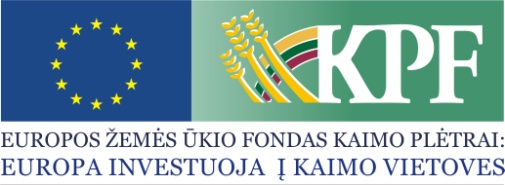 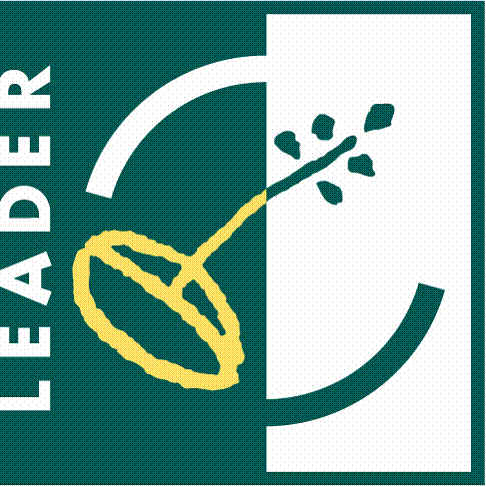 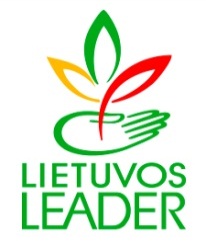 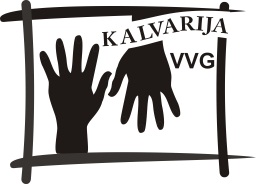 Vietos projekto pavadinimasVietos projekto registravimo kodasVietos projekto vykdytojo pavadinimasVietos projekto vykdymo  numerisAdresas, tel., faks., el. paštasVietos projekto vykdytojo sąskaitos Nr.banko pavadinimasbanko kodassąskaitos numerisVietos projekto vadovasvardas, pavardėVietos projekto vadovaspareigos (jei taikoma)Vietos projekto vadovastelefonas, faksasVietos projekto vadovasel. paštasVietos projekto finansininkasvardas, pavardėVietos projekto finansininkaspareigosVietos projekto finansininkastelefonas, faksasVietos projekto finansininkasel. paštasAsmuo, atsakingas už vietos projekto priežiūrąvardas, pavardėAsmuo, atsakingas už vietos projekto priežiūrąpareigosAsmuo, atsakingas už vietos projekto priežiūrątelefonas, faksasAsmuo, atsakingas už vietos projekto priežiūrąel. paštasAtsiskaitymo laikotarpis (ataskaita  pildoma nuo projekto įgyvendinimo pradžios, t. y. kaupiamuoju būdu)nuo___________         iki______________nuo___________         iki______________Planuotas vietos projekto įgyvendinimo laikotarpisnuo___________         iki______________nuo___________         iki______________Faktinis vietos projekto įgyvendinimo laikotarpis nuo ___________         iki ______________nuo ___________         iki ______________Bendra vietos projekto vertė (planuota)Bendra vietos projekto vertė (faktinė) Bendra paskirta paramos suma (PVM išlaidų sumą, kuri apmokama iš Ministerijos bendrųjų valstybės biudžeto asignavimų, nurodykite atskirai)Bendra paramos suma, kuriai pateikti mokėjimo prašymai (PVM išlaidų sumą, kuri apmokama iš Ministerijos bendrųjų valstybės biudžeto asignavimų, nurodykite atskirai)Bendra gauta paramos suma (PVM išlaidų sumą, kuri apmokama iš Ministerijos bendrųjų valstybės biudžeto asignavimų, nurodykite atskirai)Vietos projekto tikslas ir uždaviniaiTikslinė grupė (jei taikoma)Vietos projekto įgyvendinimo eigos santraukaRezultatų rodikliaiPlanuotaPasiektaKomentarai1.(turi sutapti su rodikliais, pateiktais vietos projekto paraiškoje)(perkeliami vietos projekto paraiškoje nurodyti duomenys)2.n...1.Vyrams2.Moterims3.Iš jų jaunimui4. Iš jų asmenims su negaliaIš viso:(Suma=1+2)Veiklos  pavadinimasPlanuotas įgyvendinimo laikas(mėn.)Faktinis įgyvendinimo laikas(mėn.)Komentarai (Ypatingas dėmesys turi būti skirtas veiklų, kurių nepavyko įgyvendinti planuotu laiku, aprašymui)1.2.3.n...Eil. Nr.Išlaidų kategorijaPlanuota lėšų sumaFaktiškai gauta paramos suma, iki ataskaitos pateikimo datosKomentarai1.2.n...Iš viso:Nr.Finansavimo šaltinisPlanuotaFaktiškai gauta už ataskaitinį periodąKomentarai1.Tinkamos finansuoti išlaidos, iš jų:1.1.Paramos lėšos1.2.Pareiškėjo lėšos1.3.Pareiškėjo įnašas natūra:1.3.1.nekilnojamuoju turtu1.3.2savanorišku darbu1.4Partnerio (-ių) lėšos:1.5Partnerio (-ių) įnašas natūra:1.5.1nekilnojamuoju turtu1.5.2savanorišku darbu1.6Skolintos lėšos1.7. Nacionalinės lėšos1.7.1savivaldybių disponuojamos lėšos1.7.2kiti nacionalinių lėšų šaltiniai1.8Vietos projekto pajamos 1.9Kiti piniginio finansavimo šaltiniaiIš viso:Vietos projekto valdymo schemos ir darbuotojų atsakomybės aprašymasVietos projekto priežiūros užtikrinimo aprašymas Eil. Nr.ProblemaPriemonės, kurių buvo imtasi problemai spręstiRezultatasTechninės:1.2.n...Finansinės:1.2.n...Teisinės:1.2.n...Patikros dataNustatyti pažeidimai ir neatitiktysPriemonės, kurių buvo imtasi pažeidimams ir neatitiktims pašalintiNemokamas savanoriškas darbas (įvardijamas dabų pobūdis)Nemokamo savanoriško darbo atlikimo eigaNemokamo savanoriško darbo atlikimo data (nuo /iki) ir valandų skaičiusInformavimo ir viešumo priemonėĮgyvendinimas(priemonės turi sutapti su vietos projekto paraiškoje nurodytomis informavimo ir viešinimo priemonėmis)Ar pasiektas tęstinis rezultatasKaip planuojama naudoti vietos projekto rezultatusKaip kitos institucijos ir asmenys gali panaudoti vietos projekto rezultatąKas bus atsakingas už tęstinę veiklą po vietos projekto pabaigosKaip bus užtikrinta vietos projekto rezultatų sklaida Eil. Nr.Priedo pavadinimasLapų skaičius1.2.n...1.1.Vietos projekto bylos numeris1.2.Pareiškėjo arba vietos projekto vykdytojo/ vietos projekto partnerio pavadinimas1.3.Pareiškėjo arba vietos projekto vykdytojo/ vietos projekto partnerio valdos kodas1.4.Pareiškėjo arba vietos projekto vykdytojo/ vietos projekto partnerio asmens kodas/įmonės kodas1.5.Pareiškėjo arba vietos projekto vykdytojo/ vietos projekto partnerio gyv. vietos adresas1.6.Projekto pavadinimas ir Strategijos, kuriai įgyvendinti skirtas vietos projektas, pavadinimas1.7.Projekto įgyvendinimo vieta2.1.Vietos projekto patikra vietoje(ženklu „X“ žymimas tinkamas atsakymas) Planinė Neplaninė Planinė Neplaninė2.2.Patikros vietoje atlikimo data, laikasPatikra pradėta:. ___________ ____d.  __/__/ val. __/__/ min.Patikra baigta:. ___________  ____d.  __/__/ val. __/__/ min.2.3.Patikrą vietoje atliko (vardas, pavardė, pareigos)(nurodoma vieta (tikslus adresas), kur buvo atlikta patikra)2.4.Patikroje vietoje dalyvavo(vardas, pavardė, pareigos)2.5.Apie patikrą vietoje buvo informuota(ženklu „X“ žymimas tinkamas atsakymas) Taip Ne Taip Ne2.6.Jei apie patikrą vietoje buvo informuota, nurodykite, prieš kiek laiko iki patikros pradžios (val.)Eil. Nr.KlausimasAtsakymasAtsakymasPastabos1.Ar nepasikeitė vietos projekto įgyvendinimo vieta?TaipNeN/A2.Ar vietos projekto įgyvendinimo vieta yra kaimo vietovė?TaipNeN/A3.Ar vietos projekto vykdytojui/ vietos projekto partneriui yra žinomas dokumentų, susijusių su vietos projekto įgyvendinimu, saugojimo laikas? TaipNeN/A4.Ar naudojamos numatytos visuomenės informavimo ir paramos viešinimo priemonės?TaipNeN/A5.Ar vietos projekto vykdytojas tvarko buhalterinę apskaitą LR teisės aktų nustatyta tvarka?TaipNeN/A6.Ar vietos projekto vykdytojas/ vietos projekto partneris apdraudė turtą, įsigytą ar sukurtą vykdant vietos projektą, nuo visų galimų rizikos atvejų vietos projekto įgyvendinimo laikotarpiu?TaipNeN/A7.Ar informacija apie patirtas per ataskaitinį laikotarpį išlaidas ir jas patvirtinančius ir įrodančius dokumentus nurodyta teisingai ir, ar pareiškėjui/vietos projekto vykdytojui pervestos paramos lėšos yra pagrįstos apskaitos ir kitais dokumentais, saugomais pareiškėjo?TaipNeN/A8.Ar įsigyti pirkiniai yra paženklinti?(šis reikalavimas taikomas pagal ES saugos reikalavimus kai kuriems įrenginiams, mechanizmams)TaipNeN/A9.Ar vietos projekto vykdytojas/ vietos projekto partneris įsigijo konkurso/normatyvinių įkainių/apklausos metu pasirinktas prekes/paslaugas/darbus?TaipNeN/A10.Ar įsigyti įrenginiai/technika nauji?TaipNeN/A11.Ar faktiškai atlikti darbai, gautos prekės ar suteiktos paslaugos, kurios nurodytos projekto paraiškoje/ mokėjimo prašyme/ įgyvendinimo ataskaitoje?TaipNeN/A12. Ar vietos projekto vykdytojas/ vietos projekto partneris atskirai tvarko vietos projekto apskaitą?TaipNeN/A13. Ar nemokamas savanoriškas darbas atliekamas laikantis nustatytų reikalavimų specialiose taisyklėse arba priemonės įgyvendinimo taisyklėse?TaipNeN/A14. Ar aptikta pasikeitusių duomenų, turinčių įtakos nustatant lėšų, skiriamų vietos projektui įgyvendinti, poreikį?TaipNeN/A15. Ar vietos projekto vykdytojas laikosi vietos projekto vykdymo sutartyje numatytų specialiųjų sąlygų (jei tokios yra nustatytos)?TaipNeN/A16.Ar vietos projekto vykdytojas/ vietos projekto partneris yra PVM mokėtojas?TaipNeN/A17.Ar nepasikeitė vietos projekto vykdytojo/ vietos projekto partnerio teisinė forma?TaipNeN/A18.Ar dokumentuose, patvirtinančiuose įrangos/nekilnojamo turto, į kurią/kurį planuojama investuoti įgyvendinant vietos projektą, valdymo faktą pateiktą informaciją atitinka tikrovę?TaipNeN/AEil.Nr.Išlaidų pavadinimasIšlaidas pateisinantys dokumentai (dokumento pavadinimas, numeris, data)Išlaidas įrodantys dokumentai (dokumento pavadinimas, numeris, data)Suma be PVMPVMBendra investicijos sumaDoku-mentai pateiktiDoku-mentai pateiktiInvesticija įvykdytaInvesticija įvykdytaEil.Nr.Išlaidų pavadinimasIšlaidas pateisinantys dokumentai (dokumento pavadinimas, numeris, data)Išlaidas įrodantys dokumentai (dokumento pavadinimas, numeris, data)Suma be PVMPVMBendra investicijos sumaTaip          NeTaipNeEil. Nr.KlausimasAtsakymasAtsakymasPastabos1.Ar nemokami savanoriški darbai vykdomi įgyvendinant ne pelno projektą?TaipNeN/A2.Ar nemokami savanoriški darbai yra tinkamas įnašas natūra? (tikrinama vadovaujantis specialiosiomis taisyklėmis pareiškėjams ir patvirtinta vietos projekto paraiška)TaipNeN/A3.Ar nemokami savanoriški darbai vykdomi numatytoje (-se) vietoje (-se)?(tikrinama vadovaujantis vietos projekto vykdytojo Strategijos vykdytojui pateikta raštiška informacija kokie darbai ir kada bus atliekami)TaipNeN/A4.Ar nemokami savanoriški darbai vykdomi numatytu laiku?(tikrinama vadovaujantis vietos projekto vykdytojo Strategijos vykdytojui pateikta raštiška informacija, kokie darbai ir kada bus atliekami)TaipNeN/A5.Ar nemokamus savanoriškus darbus atlieka numatytas fizinis asmuo/fiziniai asmenys?(tikrinama vadovaujantis vietos projekto vykdytojo Strategijos vykdytojui pateikta raštiška informacija, kokie darbai ir kada bus atliekami)TaipNeN/A6.Ar atliekami tie nemokami savanoriški darbai, kuriuos buvo numatęs pareiškėjas?(tikrinama vadovaujantis vietos projekto vykdytojo Strategijos vykdytojui pateikta raštiška informacija, kokie darbai ir kada bus atliekami ir vietos projekto paraiškoje/bendradarbiavimo sutartyje nurodyta informacija apie numatytus atlikti nemokamus savanoriškus darbus)TaipNeN/A7.Ar nemokamus savanoriškus darbus atlieka asmuo (-ys) laisvu metu nuo pagrindinio darbo?TaipNeN/AEil. Nr.Klausimas (į kurį reikia atsakyti vietos projekto patikros vietoje metu (dėl ko kilo įtarimas, kad pareiškėjo ar vietos projekto vykdytojo pateikta informacija yra  netiksli, neišsami ar klaidinanti)AtsakymasAtsakymasPastabos1.TaipNeN/A2.TaipNeN/A3.TaipNeN/AVieta paaiškinimams ir (arba) priežasčių nurodymui, kodėl nesutinkama su patikros vietoje rezultatais, jei atsakymas pažymėtas „Ne“Vietos projekto pavadinimasVietos projekto registravimo kodasVietos projekto vykdytojo pavadinimasVietos projekto vykdymo  numerisAdresas, tel., faks., el. paštasVietos projekto vykdytojo sąskaitos Nr.banko pavadinimasbanko kodassąskaitos numerisVietos projekto vadovasvardas, pavardėVietos projekto vadovaspareigos (jei taikoma)Vietos projekto vadovastelefonas, faksasVietos projekto vadovasel. paštasVietos projekto finansininkasvardas, pavardėVietos projekto finansininkaspareigosVietos projekto finansininkastelefonas, faksasVietos projekto finansininkasel. paštasAsmuo, atsakingas už vietos projekto priežiūrąvardas, pavardėAsmuo, atsakingas už vietos projekto priežiūrąpareigosAsmuo, atsakingas už vietos projekto priežiūrątelefonas, faksasAsmuo, atsakingas už vietos projekto priežiūrąel. paštasAtsiskaitymo laikotarpis (ataskaita  pildoma nuo projekto įgyvendinimo pradžios, t. y. kaupiamuoju būdu)nuo___________         iki______________nuo___________         iki______________Planuotas vietos projekto įgyvendinimo laikotarpisnuo___________         iki______________nuo___________         iki______________Faktinis vietos projekto įgyvendinimo laikotarpis nuo ___________         iki ______________nuo ___________         iki ______________Bendra vietos projekto vertė (planuota)Bendra vietos projekto vertė (faktinė) Bendra paskirta paramos suma (PVM išlaidų sumą, kuri apmokama iš Ministerijos bendrųjų valstybės biudžeto asignavimų, nurodykite atskirai)Bendra paramos suma, kuriai pateikti mokėjimo prašymai (PVM išlaidų sumą, kuri apmokama iš Ministerijos bendrųjų valstybės biudžeto asignavimų, nurodykite atskirai)Bendra gauta paramos suma (PVM išlaidų sumą, kuri apmokama iš Ministerijos bendrųjų valstybės biudžeto asignavimų, nurodykite atskirai)Vietos projekto tikslas ir uždaviniaiTikslinė grupė (jei taikoma)Vietos projekto įgyvendinimo eigos santraukaEil.Nr.Rezultatų rodikliaiMatavimovnt.Planuotavietos projekto paraiškojePasiektaataskaitiniu laikotarpiuKomentarai1.(priklausomai nuo rodiklio, trumpai ir aiškiai nurodoma, kas, kur, kada vyko, kas dalyvavo, kas ir kur konkrečiai padaryta ir (ar) pasiekta)2.3.4.n...Veiklos pavadinimasPlanuotas įgyvendinimo laikas (mėn.)Faktinis įgyvendinimo laikas (mėn.)Komentarai (Ypatingas dėmesys turi būti skirtas veiklų, kurių nepavyko įgyvendinti planuotu laiku aprašymui)1.2.3.n...Eil. Nr.Išlaidų kategorijaPlanuota lėšų sumaFaktiškai gauta paramos suma, iki ataskaitos pateikimo datosKomentarai1.2.n...Iš visoNr.Finansavimo šaltinisPlanuotaFaktiškai gauta už ataskaitinį periodąKomentarai1.Tinkamos finansuoti išlaidos, iš jų:1.1.Paramos lėšos1.2.Pareiškėjo lėšos1.3.Pareiškėjo įnašas natūra:1.3.1.nekilnojamuoju turtu1.3.2savanorišku darbu1.4Partnerio (-ių) lėšos:1.5Partnerio(-ių) įnašas natūra:1.5.1nekilnojamuoju turtu1.5.2savanorišku darbu1.6Skolintos lėšos1.7.Nacionalinės lėšos1.7.1savivaldybių disponuojamos lėšos1.7.2kiti nacionalinių lėšų šaltiniai1.8Vietos projekto pajamos 1.9Kiti piniginio finansavimo šaltiniaiIš viso:Vietos projekto valdymo schemos ir darbuotojų atsakomybės aprašymasVietos projekto priežiūros užtikrinimo aprašymas Eil. Nr.ProblemaPriemonės, kurių buvo imtasi problemai spręstiRezultatasTechninės:1.n...Finansinės:1.n...Teisinės:1.n...Patikros dataNustatyti pažeidimai ir neatitiktysPriemonės, kurių buvo imtasi pažeidimams ir neatitiktims pašalintiNemokamas savanoriškas darbas (įvardijamas dabų pobūdis)Nemokamas savanoriško darbo atlikimo eigaNemokamo savanoriško darbo atlikimo data (nuo /iki) ir valandų skaičius)Informavimo ir viešumo priemonėĮgyvendinimasAr pasiektas tęstinis rezultatasKaip planuojama naudoti vietos projekto rezultatusKaip kitos institucijos ir asmenys gali panaudoti vietos projekto rezultatąKas bus atsakingas už tęstinę veiklą po vietos projekto pabaigosKaip bus užtikrinta vietos projekto rezultatų sklaida Ar pakito veiklos pobūdis?   Taip    Ne    NeAr pakito už paramos lėšas įsigyto turto arba turto, į kurį buvo investuojama paramos lėšomis, nuosavybės forma?   Taip   Ne   NeAr pasikeitė projekto įgyvendinimo vieta?   Taip   Ne   NeAr apie įvykusius pakitimus buvo informuotas Strategijosvykdytojas?   Taip   Ne   Ne   N/aAr esate apdraudęs už paramos lėšas įsigytą turtą?  Taip  Ne  NeAr per atsiskaitymo laikotarpį įvyko draudžiamųjų įvykių?  Taip  Ne  NeAr apie įvykusius draudžiamuosius įvykius buvo informuotasStrategijos vykdytojas?      Taip   Ne   NeAr įgyvendintos privalomos paramos (vietos projekto) viešinimo priemonės?        Taip   NeKonsultantas(vardas, pavardė) Konsultavimo įmonėTel. Nr.|__|__|__|__|__|__|__|__|__|__|__|__|__|__|__|__|__|__|__||__|__|__|__|__|__|__|__|__|__|__|__|__|__|__|__|__|__|__||__|__|__|__|__|__|__|__|__|__|__|__|__|__|__|__|__|__|__|PriedasLapų skaičius1.2.